О внесении изменений в Правила землепользования и застройки муниципального образования города Ставрополя Ставропольского края, утвержденные постановлением администрации города Ставрополя                   от 15.10.2021 № 2342 В соответствии с Градостроительным кодексом Российской Федерации, Федеральным законом от 06 октября 2003 г. № 131-ФЗ «Об общих принципах организации местного самоуправления в Российской Федерации», Уставом муниципального образования города Ставрополя Ставропольского края, результатами публичных слушанийПОСТАНОВЛЯЮ: Утвердить прилагаемые изменения, которые вносятся в Правила землепользования и застройки муниципального образования города Ставрополя Ставропольского края, утвержденные постановлением администрации города Ставрополя от 15.10.2021 № 2342 «Об утверждении Правил землепользования и застройки муниципального образования города Ставрополя Ставропольского края».  Настоящее постановление вступает в силу на следующий день после дня его официального опубликования в газете «Вечерний Ставрополь». Разместить настоящее постановление на официальном сайте администрации города Ставрополя в информационно-телекоммуникационной сети «Интернет». Контроль исполнения настоящего постановления возложить
на первого заместителя главы администрации города Ставрополя 
Грибенника А.Д.УТВЕРЖДЕНЫпостановлением администрациигорода Ставрополя от                   №           ИЗМЕНЕНИЯ,которые вносятся в Правила землепользования и застройки муниципального образования города Ставрополя Ставропольского края, утвержденные постановлением администрации города Ставрополя от 15.10.2021 № 2342Таблицу 14 статьи 38 изложить в следующей редакции:«Таблица 14Таблицу 22 статьи 40 изложить в следующей редакции:«Таблица 22В приложении 1 «Карта градостроительного зонирования»:отобразить территорию, в границах которой предусматривается осуществление комплексного развития территории, согласно приложению;условные обозначения дополнить строкой следующего содержания:« – территория, в границах которой предусматривается осуществление комплексного развития территории».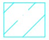 Приложение к изменениям, которые вносятся в Правила землепользования и застройкимуниципального образования города Ставрополя Ставропольского края,утвержденные постановлениемадминистрации города Ставрополяот 15.10.2021 № 2342________________Глава города СтаврополяИ.И. Ульянченко№п/пНаименование вида разрешенного использования земельного участка (код (числовое обозначение) вида разрешенного использования земельного участка)Характеристика вида разрешенного использованияПредельные размеры земельных участков и предельные параметры разрешенного строительства,реконструкции объектов капитального строительстваПредельные размеры земельных участков и предельные параметры разрешенного строительства,реконструкции объектов капитального строительстваПредельные размеры земельных участков и предельные параметры разрешенного строительства,реконструкции объектов капитального строительстваПредельные размеры земельных участков и предельные параметры разрешенного строительства,реконструкции объектов капитального строительстваПредельные размеры земельных участков и предельные параметры разрешенного строительства,реконструкции объектов капитального строительства№п/пНаименование вида разрешенного использования земельного участка (код (числовое обозначение) вида разрешенного использования земельного участка)Характеристика вида разрешенного использованияПредельное количество этажей зданий, строений, сооруженийПредельные (минимальные  и (или) максимальные) размеры земельных участков, в том числе их площадь, кв. мМаксимальный процент застройки в границах земельного участкаМинимальные отступы от границ земельных участковИные предельные параметры12345678Основные виды разрешенного использования территориальной зоны «Ж-1.1. Зона разноэтажной жилой застройки»Основные виды разрешенного использования территориальной зоны «Ж-1.1. Зона разноэтажной жилой застройки»Основные виды разрешенного использования территориальной зоны «Ж-1.1. Зона разноэтажной жилой застройки»Основные виды разрешенного использования территориальной зоны «Ж-1.1. Зона разноэтажной жилой застройки»Основные виды разрешенного использования территориальной зоны «Ж-1.1. Зона разноэтажной жилой застройки»Основные виды разрешенного использования территориальной зоны «Ж-1.1. Зона разноэтажной жилой застройки»Основные виды разрешенного использования территориальной зоны «Ж-1.1. Зона разноэтажной жилой застройки»Основные виды разрешенного использования территориальной зоны «Ж-1.1. Зона разноэтажной жилой застройки»1.Для индивидуального жилищного строительства (2.1)размещение жилого дома (отдельно стоящего здания количеством надземных этажей не более чем три, высотой не более двадцати метров, которое состоит из комнат и помещений вспомогательного использования, предназначенных для удовлетворения гражданами бытовых и иных нужд, связанных с их проживанием в таком здании, не предназначенного для раздела на самостоятельные объекты недвижимости); выращивание сельскохозяйственных культур; размещение гаражей для собственных нужд и хозяйственных построекколичество этажей – 6,из них этажность – 3минимальная площадь земельного участка ‒300 кв. м, максимальная площадь земельного участка ‒1500 кв. мна земельных участках площадью до           800 кв. м включительно ‒ 40,на земельных участках площадью более 800 кв. м ‒ 30расстояние до места допустимого размещения объекта капитального строительства от границы земельного участка, смежной с линией объекта улично-дорожной сети (улица, проспект, бульвар, шоссе), ‒ 5 м;смежной с линией объекта улично-дорожной сети (проезд, переулок, тупик), ‒ 3 м, смежной с земельным участком, землями или земельными участками, находящимися в государственной и муниципальной собственности, – 3 м.Расстояние до места допустимого размещения вспомогательных сооружений от границ земельного участка -1 м; для гаражей для собственных нужд от границы земельного участка, смежной с земельным участком, землями или земельными участками, находящимися в государственной и муниципальной собственности, ‒ 1 м, от границы земельного участка, смежной с линией объекта улично-дорожной сети, не подлежит установлению. Расстояние для вспомогательных сооружений и для гаражей для собственных нужд может быть сокращено по взаимному согласию правообладателей земельных участков или объектов капитального строительствапри наличии установленных документацией по планировке территории красных линий, линии отступа от красных линий в целях определения мест допустимого размещения зданий, строений, сооружений (линии регулирования застройки) расстояние до места допустимого размещения объекта капитального строительства от границы земельного участка, смежной с линией объекта улично-дорожной сети, не подлежит применению <**>.Расстояния от окон жилых помещений индивидуального дома (комнат, кухонь и веранд) до стен дома и хозяйственных построек, расположенных на соседних земельных участках, должны быть не менее 6 м, данные расстояния могут быть сокращены по взаимному согласию правообладателей земельных участков или объектов капитального строительства<***>2.Блокированная жилая застройка (2.3)размещение жилого дома, блокированного с другим жилым домом (другими жилыми домами) в одном ряду общей боковой стеной (общими боковыми стенами) без проемов и имеющего отдельный выход на земельный участок; разведение декоративных и плодовых деревьев, овощных и ягодных культур; размещение гаражей для собственных нужд и иных вспомогательных сооружений; обустройство спортивных и детских площадок, площадок для отдыхаколичество этажей – 6,из них этажность – 3минимальная площадь земельного участка ‒             150 кв. м для одного блока, максимальная площадь земельного участка - не подлежит установлению40расстояние до места допустимого размещения объекта капитального строительства от границы земельного участка, смежной с линией объекта улично-дорожной сети (улица, проспект, бульвар, шоссе), ‒ 5 м;смежной с линией объекта улично-дорожной сети (проезд, переулок, тупик), ‒ 3 м, смежной с земельным участком, на котором отсутствует объект капитального строительства, имеющий общую стену с блок-секцией или землями, находящимися в государственной и муниципальной собственности, – 3 м. Расстояние до места допустимого размещения вспомогательных сооружений от границ земельного участка - 1 м; для гаражей для собственных нужд от границы земельного участка, смежной с земельным участком, землями или земельными участками, находящимися в государственной и муниципальной собственности, ‒ 1 м, от границы земельного участка, смежной с линией объекта улично-дорожной сети, не подлежит установлению. Расстояние для вспомогательных сооружений и для гаражей для собственных нужд может быть сокращено по взаимному согласию правообладателей земельных участков или объектов капитального строительствапри наличии установленных документацией по планировке территории красных линий, линии отступа от красных линий в целях определения мест допустимого размещения зданий, строений, сооружений (линии регулирования застройки) расстояние до места допустимого размещения объекта капитального строительства от границы земельного участка, смежной с линией объекта улично-дорожной сети, не подлежит применению <**> <***>3.Коммунальное обслуживание (3.1)размещение зданий и сооружений в целях обеспечения физических и юридических лиц коммунальными услугами. Содержание данного вида разрешенного использования включает в себя содержание видов разрешенного использованияс кодами 3.1.1‒3.1.2количество этажей – 8,из них этажность – 5не подлежат установлениюне подлежит установлениюза исключением линейных объектов и входящих в их состав сооружений, расстояние до места допустимого размещения объекта капитального строительства от границы земельного участка, смежной с линией объекта улично-дорожной сети (улица, проспект, бульвар, шоссе), ‒ 5 м;смежной с линией объекта улично-дорожной сети (проезд, переулок, тупик), ‒ 3 м, смежной с земельным участком, землями или земельными участками, находящимися в государственной и муниципальной собственности, – 3 мпри наличии установленных документацией по планировке территории красных линий, линии отступа от красных линий в целях определения мест допустимого размещения зданий, строений, сооружений (линии регулирования застройки) расстояние до места допустимого размещения объекта капитального строительства от границы земельного участка, смежной с линией объекта улично-дорожной сети, не подлежит применению <**> <***>4.Предоставление коммунальных услуг (3.1.1)размещение зданий и сооружений, обеспечивающих поставку воды, тепла, электричества, газа, отвод канализационных стоков, очистку и уборку объектов недвижимости (котельных, водозаборов, очистных сооружений, насосных станций, водопроводов, линий электропередач, трансформаторных подстанций, газопроводов, линий связи, телефонных станций, канализаций, стоянок, гаражей и мастерских для обслуживания уборочной и аварийной техники, сооружений, необходимых для сбора и плавки снега)не подлежит установлениюне подлежат установлениюне подлежит установлениюза исключением линейных объектов и входящих в их состав сооружений, расстояние до места допустимого размещения объекта капитального строительства от границы земельного участка, смежной с линией объекта улично-дорожной сети (улица, проспект, бульвар, шоссе), ‒ 5 м;смежной с линией объекта улично-дорожной сети (проезд, переулок, тупик), ‒ 3 м, смежной с земельным участком, землями или земельными участками, находящимися в государственной и муниципальной собственности, – 3 мпри наличии установленных документацией по планировке территории красных линий, линии отступа от красных линий в целях определения мест допустимого размещения зданий, строений, сооружений (линии регулирования застройки) расстояние до места допустимого размещения объекта капитального строительства от границы земельного участка, смежной с линией объекта улично-дорожной сети, не подлежит применению <**> <***>5.Административные здания организаций, обеспечивающих предоставление коммунальных услуг (3.1.2)размещение зданий, предназначенных для приема физических и юридических лиц в связи с предоставлением им коммунальных услугколичество этажей – 8,из них этажность – 5не подлежат установлениюне подлежит установлениюза исключением линейных объектов и входящих в их состав сооружений, расстояние до места допустимого размещения объекта капитального строительства от границы земельного участка, смежной с линией объекта улично-дорожной сети (улица, проспект, бульвар, шоссе), ‒ 5 м;смежной с линией объекта улично-дорожной сети (проезд, переулок, тупик), ‒ 3 м, смежной с земельным участком, землями или земельными участками, находящимися в государственной и муниципальной собственности, – 3 мпри наличии установленных документацией по планировке территории красных линий, линии отступа от красных линий в целях определения мест допустимого размещения зданий, строений, сооружений (линии регулирования застройки) расстояние до места допустимого размещения объекта капитального строительства от границы земельного участка, смежной с линией объекта улично-дорожной сети, не подлежит применению <**> <***>6.Дома социального обслуживания (3.2.1)размещение зданий, предназначенных для размещения домов престарелых, домов ребенка, детских домов, пунктов ночлега для бездомных граждан; размещение объектов капитального строительства для временного размещения вынужденных переселенцев, лиц, признанных беженцамиколичество этажей – 8,из них этажность – 5не подлежат установлению60расстояние до места допустимого размещения объекта капитального строительства от границы земельного участка, смежной с линией объекта улично-дорожной сети (улица, проспект, бульвар, шоссе), ‒ 5 м;смежной с линией объекта улично-дорожной сети (проезд, переулок, тупик), ‒ 3 м, смежной с земельным участком, землями или земельными участками, находящимися в государственной и муниципальной собственности, – 3 мпри наличии установленных документацией по планировке территории красных линий, линии отступа от красных линий в целях определения мест допустимого размещения зданий, строений, сооружений (линии регулирования застройки) расстояние до места допустимого размещения объекта капитального строительства от границы земельного участка, смежной с линией объекта улично-дорожной сети, не подлежит применению <**> <***>7.Оказание социальной помощи населению (3.2.2)размещение зданий, предназначенных для служб психологической и бесплатной юридической помощи, социальных, пенсионных и иных служб (службы занятости населения, пункты питания малоимущих граждан), в которых осуществляется прием граждан по вопросам оказания социальной помощи и назначения социальных или пенсионных выплат, а также для размещения общественных некоммерческих организаций: некоммерческих фондов, благотворительных организаций, клубов по интересамколичество этажей – 8,из них этажность – 5не подлежат установлению60расстояние до места допустимого размещения объекта капитального строительства от границы земельного участка, смежной с линией объекта улично-дорожной сети (улица, проспект, бульвар, шоссе), ‒ 5 м;смежной с линией объекта улично-дорожной сети (проезд, переулок,        тупик), ‒ 3 м, смежной с земельным участком, землями или земельными участками, находящимися в государственной и муниципальной собственности, – 3 мпри наличии установленных документацией по планировке территории красных линий, линии отступа от красных линий в целях определения мест допустимого размещения зданий, строений, сооружений (линии регулирования застройки) расстояние до места допустимого размещения объекта капитального строительства от границы земельного участка, смежной с линией объекта улично-дорожной сети, не подлежит применению <**> <***>8.Оказание услуг связи (3.2.3)размещение зданий, предназначенных для размещения пунктов оказания услуг почтовой, телеграфной, междугородней и международной телефонной связиколичество этажей – 8,из них этажность – 5не подлежат установлению60расстояние до места допустимого размещения объекта капитального строительства от границы земельного участка, смежной с линией объекта улично-дорожной сети (улица, проспект, бульвар, шоссе), ‒ 5 м;смежной с линией объекта улично-дорожной сети (проезд, переулок, тупик), ‒ 3 м, смежной с земельным участком, землями или земельными участками, находящимися в государственной и муниципальной собственности, – 3 мпри наличии установленных документацией по планировке территории красных линий, линии отступа от красных линий в целях определения мест допустимого размещения зданий, строений, сооружений (линии регулирования застройки) расстояние до места допустимого размещения объекта капитального строительства от границы земельного участка, смежной с линией объекта улично-дорожной сети, не подлежит применению <**> <***>9.Общежития (3.2.4)размещение зданий, предназначенных для размещения общежитий, предназначенных для проживания граждан на время их работы, службы или обучения, за исключением зданий, размещение которых предусмотрено содержанием вида разрешенного использования с кодом 4.7количество этажей – 8,из них этажность – 5не подлежат установлению60расстояние до места допустимого размещения объекта капитального строительства от границы земельного участка, смежной с линией объекта улично-дорожной сети (улица, проспект, бульвар, шоссе), ‒ 5 м;смежной с линией объекта улично-дорожной сети (проезд, переулок,тупик), ‒ 3 м, смежной с земельным участком, землями или земельными участками, находящимися в государственной и муниципальной собственности, – 3 мпри наличии установленных документацией по планировке территории красных линий, линии отступа от красных линий в целях определения мест допустимого размещения зданий, строений, сооружений (линии регулирования застройки) расстояние до места допустимого размещения объекта капитального строительства от границы земельного участка, смежной с линией объекта улично-дорожной сети, не подлежит применению <**> <***>10.Бытовое обслуживание (3.3)размещение объектов капитального строительства, предназначенных для оказания населению или организациям бытовых услуг (мастерские мелкого ремонта, ателье, бани, парикмахерские, прачечные, химчистки)количество этажей – 6,из них этажность – 3не подлежат установлению60расстояние до места допустимого размещения объекта капитального строительства от границы земельного участка, смежной с линией объекта улично-дорожной сети (улица, проспект, бульвар, шоссе), ‒ 5 м;смежной с линией объекта улично-дорожной сети (проезд, переулок, тупик), ‒ 3 м, смежной с земельным участком, землями или земельными участками, находящимися в государственной и муниципальной собственности, – 3 мпри наличии установленных документацией по планировке территории красных линий, линии отступа от красных линий в целях определения мест допустимого размещения зданий, строений, сооружений (линии регулирования застройки) расстояние до места допустимого размещения объекта капитального строительства от границы земельного участка, смежной с линией объекта улично-дорожной сети, не подлежит применению <**> <***>11.Здравоохранение (3.4)размещение объектов капитального строительства, предназначенных для оказания гражданам медицинской помощи. Содержание данного вида разрешенного использования включает в себя содержание видов разрешенного использованияс кодами 3.4.1‒3.4.2количество этажей – 8,из них этажность – 5не подлежат установлениюне подлежит установлениюрасстояние до стены объекта капитального строительства от границы земельного участка, смежной с линией объекта улично-дорожной сети (улица, проспект, бульвар, шоссе), ‒ 5 м;смежной с линией объекта улично-дорожной сети (проезд, переулок,тупик), ‒ 3 м, смежной с земельным участком, землями или земельными участками, находящимися в государственной и муниципальной собственности, – 3 мпри наличии установленных документацией по планировке территории красных линий, линии отступа от красных линий в целях определения мест допустимого размещения зданий, строений, сооружений (линии регулирования застройки) расстояние до места допустимого размещения объекта капитального строительства от границы земельного участка, смежной с линией объекта улично-дорожной сети, не подлежит применению <**> <***>12.Амбулаторно-поликлиническое обслуживание (3.4.1)размещение объектов капитального строительства, предназначенных для оказания гражданам амбулаторно-поликлинической медицинской помощи (поликлиники, фельдшерские пункты, пункты здравоохранения, центры матери и ребенка, диагностические центры, молочные кухни, станции донорства крови, клинические лаборатории)количество этажей – 8,из них этажность – 5не подлежат установлениюне подлежит установлениюрасстояние до места допустимого размещения объекта капитального строительства от границы земельного участка, смежной с линией объекта улично-дорожной сети (улица, проспект, бульвар, шоссе), ‒ 5 м;смежной с линией объекта улично-дорожной сети (проезд, переулок, тупик), ‒ 3 м, смежной с земельным участком, землями или земельными участками, находящимися в государственной и муниципальной собственности, – 3 мпри наличии установленных документацией по планировке территории красных линий, линии отступа от красных линий в целях определения мест допустимого размещения зданий, строений, сооружений (линии регулирования застройки) расстояние до места допустимого размещения объекта капитального строительства от границы земельного участка, смежной с линией объекта улично-дорожной сети, не подлежит применению <**> <***>13.Стационарное медицинское обслуживание (3.4.2)размещение объектов капитального строительства, предназначенных для оказания гражданам медицинской помощи в стационарах (больницы, родильные дома, диспансеры, научно-медицинские учреждения и прочие объекты, обеспечивающие оказание услуги по лечению в стационаре); размещение станций скорой помощи; размещение площадок санитарной авиацииколичество этажей – 8,из них этажность – 5не подлежат установлениюне подлежит установлениюрасстояние до места допустимого размещения объекта капитального строительства от границы земельного участка, смежной с линией объекта улично-дорожной сети (улица, проспект, бульвар, шоссе), ‒ 5 м;смежной с линией объекта улично-дорожной сети (проезд, переулок, тупик), ‒ 3 м, смежной с земельным участком, землями или земельными участками, находящимися в государственной и муниципальной собственности, – 3 мпри наличии установленных документацией по планировке территории красных линий, линии отступа от красных линий в целях определения мест допустимого размещения зданий, строений, сооружений (линии регулирования застройки) расстояние до места допустимого размещения объекта капитального строительства от границы земельного участка, смежной с линией объекта улично-дорожной сети, не подлежит применению <**> <***>14.Дошкольное, начальное и среднее общее образование (3.5.1)размещение объектов капитального строительства, предназначенных для просвещения, дошкольного, начального и среднего общего образования (детские ясли, детские сады, школы, лицеи, гимназии, художественные, музыкальные школы, образовательные кружки и иные организации, осуществляющие деятельность по воспитанию, образованию и просвещению), в том числе зданий, спортивных сооружений, предназначенных для занятия обучающихся физической культурой и спортомне подлежит установлениюне подлежат установлениюне подлежит установлениюрасстояние до места допустимого размещения объекта капитального строительства от границы земельного участка, смежной с линией объекта улично-дорожной сети (улица, проспект, бульвар, шоссе), ‒ 5 м;смежной с линией объекта улично-дорожной сети (проезд, переулок,тупик), ‒ 3 м, смежной с земельным участком, землями или земельными участками, находящимися в государственной и муниципальной собственности, – 3 мпри наличии установленных документацией по планировке территории красных линий, линии отступа от красных линий в целях определения мест допустимого размещения зданий, строений, сооружений (линии регулирования застройки) расстояние до места допустимого размещения объекта капитального строительства от границы земельного участка, смежной с линией объекта улично-дорожной сети, не подлежит применению <**> <***>15.Объекты культурно-досуговой деятельности (3.6.1)размещение зданий, предназначенных для размещения музеев, выставочных залов, художественных галерей, домов культуры, библиотек, кинотеатров и кинозалов, театров, филармоний, концертных залов, планетариевколичество этажей – 8,из них этажность – 5не подлежат установлениюне подлежит установлениюрасстояние до места допустимого размещения объекта капитального строительства от границы земельного участка, смежной с линией объекта улично-дорожной сети (улица, проспект, бульвар, шоссе), - 5 м;смежной с линией объекта улично-дорожной сети (проезд, переулок,тупик), ‒ 3 м, смежной с земельным участком, землями или земельными участками, находящимися в государственной и муниципальной собственности, – 3 мпри наличии установленных документацией по планировке территории красных линий, линии отступа от красных линий в целях определения мест допустимого размещения зданий, строений, сооружений (линии регулирования застройки) расстояние до места допустимого размещения объекта капитального строительства от границы земельного участка, смежной с линией объекта улично-дорожной сети, не подлежит применению <**> <***>16.Парки культуры и отдыха (3.6.2)размещение парков культуры и отдыхане подлежит установлениюне подлежат установлениюне подлежит установлениюне подлежат установлениюбез размещения объектов капитального строительства <***>17.Общественное управление (3.8)размещение зданий, предназначенных для размещения органов и организаций общественного управления. Содержание данного вида разрешенного использования включает в себя содержание видов разрешенного использования с кодами 3.8.1‒3.8.2количество этажей – 8,из них этажность – 5не подлежат установлениюна уровне поверхности земли – 60,ниже отметки земли – 90расстояние до места допустимого размещения объекта капитального строительства от границы земельного участка, смежной с линией объекта улично-дорожной сети (улица, проспект, бульвар, шоссе), ‒ 5 м;смежной с линией объекта улично-дорожной сети (проезд, переулок,тупик), ‒ 3 м, смежной с земельным участком, землями или земельными участками, находящимися в государственной и муниципальной собственности, – 3 мпри наличии установленных документацией по планировке территории красных линий, линии отступа от красных линий в целях определения мест допустимого размещения зданий, строений, сооружений (линии регулирования застройки) расстояние до места допустимого размещения объекта капитального строительства от границы земельного участка, смежной с линией объекта улично-дорожной сети, не подлежит применению <**> <***>18.Обеспечение научной деятельности (3.9)размещение зданий и сооружений для обеспечения научной деятельности. Содержание данного вида разрешенного использования включает в себя содержание видов разрешенного использованияс кодами 3.9.1‒3.9.3количество этажей – 8,из них этажность – 5не подлежат установлениюне подлежит установлениюрасстояние до места допустимого размещения объекта капитального строительства от границы земельного участка, смежной с линией объекта улично-дорожной сети (улица, проспект, бульвар, шоссе), ‒ 5 м;смежной с линией объекта улично-дорожной сети (проезд, переулок,тупик), ‒ 3 м, смежной с земельным участком, землями или земельными участками, находящимися в государственной и муниципальной собственности, – 3 мпри наличии установленных документацией по планировке территории красных линий, линии отступа от красных линий в целях определения мест допустимого размещения зданий, строений, сооружений (линии регулирования застройки) расстояние до места допустимого размещения объекта капитального строительства от границы земельного участка, смежной с линией объекта улично-дорожной сети, не подлежит применению <**> <***>19.Обеспечение деятельности в области гидрометеорологии и смежных с ней областях (3.9.1)размещение объектов капитального строительства, предназначенных для наблюдений за физическими и химическими процессами, происходящими в окружающей среде, определения ее гидрометеорологических, агрометеорологических и гелиогеофизических характеристик, уровня загрязнения атмосферного воздуха, почв, водных объектов, в том числе по гидробиологическим показателям, и околоземного ‒ космического пространства, зданий и сооружений, используемых в области гидрометеорологии и смежных с ней областях (доплеровские метеорологические радиолокаторы, гидрологические посты и другие)количество этажей – 8,из них этажность – 5не подлежат установлениюне подлежит установлениюрасстояние до места допустимого размещения объекта капитального строительства от границы земельного участка, смежной с линией объекта улично-дорожной сети (улица, проспект, бульвар, шоссе), ‒ 5 м;смежной с линией объекта улично-дорожной сети (проезд, переулок,тупик), ‒ 3 м, смежной с земельным участком, землями или земельными участками, находящимися в государственной и муниципальной собственности, – 3 мпри наличии установленных документацией по планировке территории красных линий, линии отступа от красных линий в целях определения мест допустимого размещения зданий, строений, сооружений (линии регулирования застройки) расстояние до места допустимого размещения объекта капитального строительства от границы земельного участка, смежной с линией объекта улично-дорожной сети, не подлежит применению <**> <***>20.Проведение научных исследований (3.9.2)размещение зданий и сооружений, предназначенных для проведения научных изысканий, исследований и разработок (научно-исследовательские и проектные институты, научные центры, инновационные центры, государственные академии наук, опытно-конструкторские центры, в том числе отраслевые)количество этажей – 8,из них этажность – 5не подлежат установлениюне подлежит установлениюрасстояние до места допустимого размещения объекта капитального строительства от границы земельного участка, смежной с линией объекта улично-дорожной сети (улица, проспект, бульвар, шоссе), ‒ 5 м;смежной с линией объекта улично-дорожной сети (проезд, переулок,тупик), ‒ 3 м, смежной с земельным участком, землями или земельными участками, находящимися в государственной и муниципальной собственности, – 3 мпри наличии установленных документацией по планировке территории красных линий, линии отступа от красных линий в целях определения мест допустимого размещения зданий, строений, сооружений (линии регулирования застройки) расстояние до места допустимого размещения объекта капитального строительства от границы земельного участка, смежной с линией объекта улично-дорожной сети, не подлежит применению <**> <***>21.Магазины (4.4)размещение объектов капитального строительства, предназначенных для продажи товаров, торговая площадь которых составляет до 5000 кв. мколичество этажей – 8,из них этажность – 5минимальная площадь земельных участков ‒200 кв. м, максимальная площадь земельных участков ‒ не подлежит установлениюна уровне поверхности земли – 60,ниже отметки земли – 90расстояние до места допустимого размещения объекта капитального строительства от границы земельного участка, смежной с линией объекта улично-дорожной сети (улица, проспект, бульвар, шоссе), ‒ 5 м;смежной с линией объекта улично-дорожной сети (проезд, переулок,тупик), ‒ 3 м, смежной с земельным участком или землями, смежной с земельным участком, землями или земельными участками, находящимися в государственной и муниципальной собственности, – 3 мпри наличии установленных документацией по планировке территории красных линий, линии отступа от красных линий в целях определения мест допустимого размещения зданий, строений, сооружений (линии регулирования застройки) расстояние до места допустимого размещения объекта капитального строительства от границы земельного участка, смежной с линией объекта улично-дорожной сети, не подлежит применению <**> <***>22.Банковская и страховая деятельность (4.5)размещение объектов капитального строительства, предназначенных для размещения организаций, оказывающих банковские и страховые услугиколичество этажей – 8,из них этажность – 5не подлежат установлениюна уровне поверхности земли – 60,ниже отметки земли – 90расстояние до места допустимого размещения объекта капитального строительства от границы земельного участка, смежной с линией объекта улично-дорожной сети (улица, проспект, бульвар, шоссе), ‒ 5 м;смежной с линией объекта улично-дорожной сети (проезд, переулок,тупик), ‒ 3 м, смежной с земельным участком, землями или земельными участками, находящимися в государственной и муниципальной собственности, – 3 мпри наличии установленных документацией по планировке территории красных линий, линии отступа от красных линий в целях определения мест допустимого размещения зданий, строений, сооружений (линии регулирования застройки) расстояние до места допустимого размещения объекта капитального строительства от границы земельного участка, смежной с линией объекта улично-дорожной сети, не подлежит применению <**> <***>23.Общественное питание (4.6)размещение объектов капитального строительства в целях устройства мест общественного питания (рестораны, кафе, столовые, закусочные, бары)количество этажей – 6,из них этажность – 3не подлежат установлению60расстояние до места допустимого размещения объекта капитального строительства от границы земельного участка, смежной с линией объекта улично-дорожной сети (улица, проспект, бульвар, шоссе), ‒ 5 м;смежной с линией объекта улично-дорожной сети (проезд, переулок,тупик), ‒ 3 м, смежной с земельным участком, землями или земельными участками, находящимися в государственной и муниципальной собственности, – 3 мпри наличии установленных документацией по планировке территории красных линий, линии отступа от красных линий в целях определения мест допустимого размещения зданий, строений, сооружений (линии регулирования застройки) расстояние до места допустимого размещения объекта капитального строительства от границы земельного участка, смежной с линией объекта улично-дорожной сети, не подлежит применению <**> <***>24.Гостиничное обслуживание (4.7)размещение гостиницколичество этажей – 8,из них этажность – 5не подлежат установлениюна уровне поверхности земли – 60,ниже отметки земли – 90расстояние до места допустимого размещения объекта капитального строительства от границы земельного участка, смежной с линией объекта улично-дорожной сети (улица, проспект, бульвар, шоссе), ‒ 5 м;смежной с линией объекта улично-дорожной сети (проезд, переулок,тупик), ‒ 3 м, смежной с земельным участком, землями или земельными участками, находящимися в государственной и муниципальной собственности, – 3 мпри наличии установленных документацией по планировке территории красных линий, линии отступа от красных линий в целях определения мест допустимого размещения зданий, строений, сооружений (линии регулирования застройки) расстояние до места допустимого размещения объекта капитального строительства от границы земельного участка, смежной с линией объекта улично-дорожной сети, не подлежит применению <**> <***>25.Стоянка транспортных средств (4.9.2)размещение стоянок (парковок) легковых автомобилей и других мототранспортных средств, в том числе мотоциклов, мотороллеров, мотоколясок, мопедов, скутеров, за исключением встроенных, пристроенных и встроенно-пристроенных стоянокне подлежит установлениюне подлежат установлениюне подлежит установлениюне подлежат установлению<***>26.Обеспечение спортивно-зрелищных мероприятий (5.1.1)размещение спортивно-зрелищных зданий и сооружений, имеющих специальные места для зрителей от 500 мест (стадионов, дворцов спорта, ледовых дворцов, ипподромов)количество этажей – 8,из них этажность – 5не подлежат установлениюне подлежит установлениюрасстояние до места допустимого размещения объекта капитального строительства от границы земельного участка, смежной с линией объекта улично-дорожной сети (улица, проспект, бульвар, шоссе), ‒ 5 м;смежной с линией объекта улично-дорожной сети (проезд, переулок,тупик), ‒ 3 м, смежной с земельным участком, землями или земельными участками, находящимися в государственной и муниципальной собственности, – 3 мпри наличии установленных документацией по планировке территории красных линий, линии отступа от красных линий в целях определения мест допустимого размещения зданий, строений, сооружений (линии регулирования застройки) расстояние до места допустимого размещения объекта капитального строительства от границы земельного участка, смежной с линией объекта улично-дорожной сети, не подлежит применению <**> <***>27.Обеспечение занятий спортом в помещениях (5.1.2)размещение спортивных клубов, спортивных залов, бассейнов, физкультурно-оздоровительных комплексов в зданиях и сооруженияхколичество этажей – 8,из них этажность – 5не подлежат установлениюна уровне поверхности земли – 60,ниже отметки земли – 90расстояние до места допустимого размещения объекта капитального строительства от границы земельного участка, смежной с линией объекта улично-дорожной сети (улица, проспект, бульвар, шоссе), ‒ 5 м;смежной с линией объекта улично-дорожной сети (проезд, переулок,тупик), ‒ 3 м, смежной с земельным участком, землями или земельными участками, находящимися в государственной и муниципальной собственности, – 3 мпри наличии установленных документацией по планировке территории красных линий, линии отступа от красных линий в целях определения мест допустимого размещения зданий, строений, сооружений (линии регулирования застройки) расстояние до места допустимого размещения объекта капитального строительства от границы земельного участка, смежной с линией объекта улично-дорожной сети, не подлежит применению <**> <***>28.Площадки для занятий спортом (5.1.3)размещение площадок для занятия спортом и физкультурой на открытом воздухе (физкультурные площадки, беговые дорожки, поля для спортивной игры)не подлежит установлениюне подлежат установлениюне подлежит установлениюне подлежат установлению<***>29.Оборудованные площадки для занятий спортом (5.1.4)размещение сооружений для занятия спортом и физкультурой на открытом воздухе (теннисные корты, автодромы, мотодромы, трамплины, спортивные стрельбища)не подлежит установлениюне подлежат установлениюне подлежит установлениюне подлежат установлению<***>30.Спортивные базы (5.1.7)размещение спортивных баз и лагерей, в которых осуществляется спортивная подготовка длительно проживающих в них лицколичество этажей – 8,из них этажность – 5не подлежат установлениюне подлежит установлениюрасстояние до места допустимого размещения объекта капитального строительства от границы земельного участка, смежной с линией объекта улично-дорожной сети (улица, проспект, бульвар, шоссе), ‒ 5 м;смежной с линией объекта улично-дорожной сети (проезд, переулок,тупик), ‒ 3 м, смежной с земельным участком, землями или земельными участками, находящимися в государственной и муниципальной собственности, – 3 мпри наличии установленных документацией по планировке территории красных линий, линии отступа от красных линий в целях определения мест допустимого размещения зданий, строений, сооружений (линии регулирования застройки) расстояние до места допустимого размещения объекта капитального строительства от границы земельного участка, смежной с линией объекта улично-дорожной сети, не подлежит применению <**> <***>31.Связь (6.8)размещение объектов связи, радиовещания, телевидения, включая воздушные радиорелейные, надземные и подземные кабельные линии связи, линии радиофикации, антенные поля, усилительные пункты на кабельных линиях связи, инфраструктуру спутниковой связи и телерадиовещания, за исключением объектов связи, размещение которых предусмотрено содержанием видов разрешенного использованияс кодами 3.1.1, 3.2.3не подлежит установлениюне подлежат установлениюне подлежит установлениюза исключением линейных объектов и входящих в их состав сооружений, расстояние до места допустимого размещения объекта капитального строительства от границы земельного участка, смежной с линией объекта улично-дорожной сети (улица, проспект, бульвар, шоссе), ‒ 5 м;смежной с линией объекта улично-дорожной сети (проезд, переулок,тупик), ‒ 3 м, смежной с земельным участком, землями или земельными участками, находящимися в государственной и муниципальной собственности, – 3 мпри наличии установленных документацией по планировке территории красных линий, линии отступа от красных линий в целях определения мест допустимого размещения зданий, строений, сооружений (линии регулирования застройки) расстояние до места допустимого размещения объекта капитального строительства от границы земельного участка, смежной с линией объекта улично-дорожной сети, не подлежит применению <**> <***>32.Автомобильный транспорт (7.2)размещение зданий и сооружений автомобильного транспорта. Содержание данного вида разрешенного использования включает в себя содержание видов разрешенного использования с кодами 7.2.1‒7.2.3не подлежит установлениюне подлежат установлениюне подлежит установлениюза исключением линейных объектов и входящих в их состав сооружений, расстояние до места допустимого размещения объекта капитального строительства от границы земельного участка, смежной с линией объекта улично-дорожной сети (улица, проспект, бульвар, шоссе), ‒ 5 м;смежной с линией объекта улично-дорожной сети (проезд, переулок,тупик), ‒ 3 м, смежной с земельным участком, землями или земельными участками, находящимися в государственной и муниципальной собственности, – 3 мпри наличии установленных документацией по планировке территории красных линий, линии отступа от красных линий в целях определения мест допустимого размещения зданий, строений, сооружений (линии регулирования застройки) расстояние до места допустимого размещения объекта капитального строительства от границы земельного участка, смежной с линией объекта улично-дорожной сети, не подлежит применению <**> <***>33.Размещение автомобильных дорог (7.2.1)размещение автомобильных дорог за пределами населенных пунктов и технически связанных с ними сооружений, придорожных стоянок (парковок) транспортных средств в границах городских улиц и дорог, за исключением предусмотренных видами разрешенного использования с кодами 2.7.1, 4.9, 7.2.3, а также некапитальных сооружений, предназначенных для охраны транспортных средств;размещение объектов, предназначенных для размещения постов органов внутренних дел, ответственных за безопасность дорожного движенияне подлежит установлениюне подлежат установлениюне подлежит установлениюне подлежат установлению<***>34.Обслуживание перевозок пассажиров (7.2.2)размещение зданий и сооружений, предназначенных для обслуживания пассажиров,    за исключением объектов капитального строительства, размещение которых предусмотрено содержанием вида разрешенного использования с кодом 7.6не подлежит установлениюне подлежат установлениюне подлежит установлениюрасстояние до места допустимого размещения объекта капитального строительства от границы земельного участка, смежной с линией объекта улично-дорожной сети (улица, проспект, бульвар, шоссе), ‒ 5 м;смежной с линией объекта улично-дорожной сети (проезд, переулок,тупик), ‒ 3 м, смежной с земельным участком, землями или земельными участками, находящимися в государственной и муниципальной собственности, – 3 мпри наличии установленных документацией по планировке территории красных линий, линии отступа от красных линий в целях определения мест допустимого размещения зданий, строений, сооружений (линии регулирования застройки) расстояние до места допустимого размещения объекта капитального строительства от границы земельного участка, смежной с линией объекта улично-дорожной сети, не подлежит применению <**> <***>35.Стоянки транспорта общего пользования(7.2.3)размещение стоянок транспортных средств, осуществляющих перевозки людей по установленному маршрутуне подлежит установлениюне подлежат установлениюне подлежит установлениюне подлежат установлению<***>36.Обеспечение внутреннего правопорядка (8.3)размещение объектов капитального строительства, необходимых для подготовки и поддержания в готовности органов внутренних дел, Росгвардии и спасательных служб, в которых существует военизированная служба; размещение объектов гражданской обороны, за исключением объектов гражданской обороны, являющихся частями производственных зданийколичество этажей – 8из них этажность – 5не подлежат установлениюна уровне поверхности земли – 60,ниже отметки земли – 90расстояние до места допустимого размещения объекта капитального строительства от границы земельного участка, смежной с линией объекта улично-дорожной сети (улица, проспект, бульвар, шоссе), ‒ 5 м;смежной с линией объекта улично-дорожной сети (проезд, переулок,тупик), ‒ 3 м, смежной с земельным участком, землями или земельными участками, находящимися в государственной и муниципальной собственности, – 3 мпри наличии установленных документацией по планировке территории красных линий, линии отступа от красных линий в целях определения мест допустимого размещения зданий, строений, сооружений (линии регулирования застройки) расстояние до места допустимого размещения объекта капитального строительства от границы земельного участка, смежной с линией объекта улично-дорожной сети, не подлежит применению <**> <***>37.Земельные участки (территории) общего пользования (12.0)земельные участки общего пользования.Содержание данного вида разрешенного использования включает в себя содержание видов разрешенного использованияс кодами 12.0.1‒12.0.2не подлежит установлениюне подлежат установлениюне подлежит установлениюне подлежат установлению<***>38.Улично-дорожная сеть (12.0.1)размещение объектов улично-дорожной сети: автомобильных дорог, трамвайных путей и пешеходных тротуаров в границах населенных пунктов, пешеходных переходов, бульваров, площадей, проездов, велодорожек и объектов велотранспортной и инженерной инфраструктуры;размещение придорожных стоянок (парковок) транспортных средств в границах городских улиц и дорог, за исключением предусмотренных видами разрешенного использования с кодами 2.7.1, 4.9, 7.2.3, а также некапитальных сооружений, предназначенных для охраны транспортных средствне подлежит установлениюне подлежат установлениюне подлежит установлениюне подлежат установлению<***>39.Благоустройство территории (12.0.2)размещение декоративных, технических, планировочных, конструктивных устройств, элементов озеленения, различных видов оборудования и оформления, малых архитектурных форм, некапитальных нестационарных строений и сооружений, информационных щитов и указателей, применяемых как составные части благоустройства территории, общественных туалетовне подлежит установлениюне подлежат установлениюне подлежит установлениюне подлежат установлению<***>40.Земельные участки, входящие в состав общего имущества собственников индивидуальных жилых домов в малоэтажном жилом комплексе (14.0)земельные участки, относящиеся к общему имуществу собственников индивидуальных жилых домов в малоэтажном жилом комплексе и предназначенные для удовлетворения потребностей собственников индивидуальных жилых домов в малоэтажном жилом комплексе и (или) для размещения объектов капитального строительства, иного имущества, относящегося к общему имуществу собственников индивидуальных жилых домов в малоэтажном жилом комплексене подлежит установлениюне подлежат установлениюне подлежит установлениюрасстояние до места допустимого размещения объекта капитального строительства от границы земельного участка, смежной с линией объекта улично-дорожной сети (улица, проспект, бульвар, шоссе), ‒ 5 м;смежной с линией объекта улично-дорожной сети (проезд, переулок, тупик), ‒ 3 м, смежной с земельным участком, землями или земельными участками, находящимися в государственной и муниципальной собственности, – 3 мпри наличии установленных документацией по планировке территории красных линий, линии отступа от красных линий в целях определения мест допустимого размещения зданий, строений, сооружений (линии регулирования застройки) расстояние до места допустимого размещения объекта капитального строительства от границы земельного участка, смежной с линией объекта улично-дорожной сети, не подлежит применению <**> <***>Условно разрешенные виды использования территориальной зоны «Ж-1.1. Зона разноэтажной жилой застройки»Условно разрешенные виды использования территориальной зоны «Ж-1.1. Зона разноэтажной жилой застройки»Условно разрешенные виды использования территориальной зоны «Ж-1.1. Зона разноэтажной жилой застройки»Условно разрешенные виды использования территориальной зоны «Ж-1.1. Зона разноэтажной жилой застройки»Условно разрешенные виды использования территориальной зоны «Ж-1.1. Зона разноэтажной жилой застройки»Условно разрешенные виды использования территориальной зоны «Ж-1.1. Зона разноэтажной жилой застройки»Условно разрешенные виды использования территориальной зоны «Ж-1.1. Зона разноэтажной жилой застройки»Условно разрешенные виды использования территориальной зоны «Ж-1.1. Зона разноэтажной жилой застройки»41.Малоэтажная многоквартирная жилая застройка (2.1.1)размещение малоэтажных многоквартирных домов (многоквартирные дома высотой до 4 этажей, включая мансардный);обустройство спортивных и детских площадок, площадок для отдыха; размещение объектов обслуживания жилой застройки во встроенных, пристроенных и встроенно-пристроенных помещениях малоэтажного многоквартирного дома, если общая площадь таких помещений в малоэтажном многоквартирном доме не составляет более 15% общей площади помещений домаколичество этажей – 7,из них этажность – 4не подлежат установлениюна уровне поверхности земли – 60,ниже отметки земли – 90расстояние до места допустимого размещения объекта капитального строительства от границы земельного участка, смежной с линией объекта улично-дорожной сети (улица, проспект, бульвар, шоссе), ‒ 5 м;смежной с линией объекта улично-дорожной сети (проезд, переулок,тупик), ‒ 3 м, смежной с земельным участком, землями или земельными участками, находящимися в государственной и муниципальной собственности, – 3 ммежду длинными сторонами жилых зданий принимаются расстояния (бытовые разрывы):для жилых зданий с количеством этажей2 ‒ 3 этажа ‒ не менее15 м; для жилых зданий с количеством этажейот 4 включительно ‒ в соответствии с нормами инсоляции, освещенности и противопожарных требований, но не менее 20 м <*>.При наличии установленных документацией по планировке территории красных линий, линии отступа от красных линий в целях определения мест допустимого размещения зданий, строений, сооружений (линии регулирования застройки) расстояние до места допустимого размещения объекта капитального строительства от границы земельного участка, смежной с линией объекта улично-дорожной сети, не подлежит применению <**> <***>42.Среднеэтажная жилая застройка (2.5)размещение многоквартирных домов этажностью не выше восьми этажей; благоустройство и озеленение; размещение подземных гаражей и автостоянок; обустройство спортивных и детских площадок, площадок для отдыха; размещение объектов обслуживания жилой застройки во встроенных, пристроенных и встроенно-пристроенных помещениях многоквартирного дома, если общая площадь таких помещений в многоквартирном доме не составляет более 20% общей площади помещений домаколичество этажей – 11,из них этажность – 8не подлежат установлениюна уровне поверхности земли – 40,ниже отметки земли – 90расстояние до места допустимого размещения объекта капитального строительства от границы земельного участка, смежной с линией объекта улично-дорожной сети (улица, проспект, бульвар, шоссе), ‒ 5 м;смежной с линией объекта улично-дорожной сети (проезд, переулок,тупик), ‒ 3 м, смежной с земельным участком, землями или земельными участками, находящимися в государственной и муниципальной собственности, – 3 м. Расстояние до стены подземной автостоянкиот границы земельного участка, смежной с линией объекта улично-дорожной сети, не нормируется, смежной с земельным участком, землями или земельными участками, находящимися в государственной и муниципальной собственности, – 1 ммежду длинными сторонами жилых зданий принимаются расстояния (бытовые разрывы): для жилых зданий с количеством этажей 2 ‒ 3 этажа ‒ не менее 15 м; для жилых зданий с количеством этажей от 4 включительно ‒ в соответствии с нормами инсоляции, освещенности и противопожарных требований,но не менее 20 м <*>.При наличии установленных документацией по планировке территории красных линий, линии отступа от красных линий в целях определения мест допустимого размещения зданий, строений, сооружений (линии регулирования застройки) расстояние до места допустимого размещения объекта капитального строительства от границы земельного участка, смежной с линией объекта улично-дорожной сети, не подлежит применению <**> <***>43.Хранение автотранспорта (2.7.1)размещение отдельно стоящих и пристроенных гаражей, в том числе подземных, предназначенных для хранения автотранспорта, в том числе с разделением на машино-места, за исключением гаражей, размещение которых предусмотрено содержанием видов разрешенного использования с кодами 2.7.2, 4.9для гаражей боксового типа, отдельно стоящих, в том числе в гаражных, гаражно-строительных кооперативах количество этажей – 2,из них этажность ‒ 1;5 ‒ для подземных стоянок;5 ‒ для наземных стоянокминимальная площадь земельного участка –16 кв.м,максимальная площадь земельного участка –не подлежит установлениюне подлежит установлениюдля гаражей боксового типа, отдельно стоящих, расстояние до стены объекта капитального строительства от границ земельного участка не нормируется. Расстояние до стены подземной автостоянки от границы земельного участка, смежной с линией объекта улично-дорожной сети не нормируется, смежной с земельным участком, землями или земельными участками, находящимися в государственной и муниципальной собственности, – 1 м.Для наземных автостоянок  расстояние до стены объекта капитального строительства от границы земельного участка, смежной с линией объекта улично-дорожной сети (улица, проспект, бульвар, шоссе), ‒ 5 м; смежной с линией объекта улично-дорожной сети (проезд, переулок, тупик), ‒ 3 м, смежной с земельным участком, землями или земельными участками, находящимися в государственной и муниципальной собственности, – 3 мпри наличии установленных документацией по планировке территории красных линий, линии отступа от красных линий в целях определения мест допустимого размещения зданий, строений, сооружений (линии регулирования застройки) расстояние до места допустимого размещения объекта капитального строительства от границы земельного участка, смежной с линией объекта улично-дорожной сети, не подлежит применению <**> <***>44.Бытовое обслуживание (3.3)размещение объектов капитального строительства, предназначенных для оказания населению или организациям бытовых услуг (похоронные бюро)количество этажей – 6,из них этажность – 3не подлежат установлению60расстояние до места допустимого размещения объекта капитального строительства от границы земельного участка, смежной с линией объекта улично-дорожной сети (улица, проспект, бульвар, шоссе), ‒ 5 м;смежной с линией объекта улично-дорожной сети (проезд, переулок,тупик), ‒ 3 м, смежной с земельным участком, землями или земельными участками, находящимися в государственной и муниципальной собственности, – 3 мпри наличии установленных документацией по планировке территории красных линий, линии отступа от красных линий в целях определения мест допустимого размещения зданий, строений, сооружений (линии регулирования застройки) расстояние до места допустимого размещения объекта капитального строительства от границы земельного участка, смежной с линией объекта улично-дорожной сети, не подлежит применению <**> <***> <****>45.Религиозное использование (3.7)размещение зданий и сооружений религиозного использования. Содержание данного вида разрешенного использования включает в себя содержание видов разрешенного использования с кодами 3.7.1‒3.7.2не подлежит установлениюне подлежат установлению60расстояние до места допустимого размещения объекта капитального строительства от границы земельного участка, смежной с линией объекта улично-дорожной сети (улица, проспект, бульвар, шоссе), ‒ 5 м;смежной с линией объекта улично-дорожной сети (проезд, переулок,тупик), ‒ 3 м, смежной с земельным участком, землями или земельными участками, находящимися в государственной и муниципальной собственности, – 3 мпри наличии установленных документацией по планировке территории красных линий, линии отступа от красных линий в целях определения мест допустимого размещения зданий, строений, сооружений (линии регулирования застройки) расстояние до места допустимого размещения объекта капитального строительства от границы земельного участка, смежной с линией объекта улично-дорожной сети, не подлежит применению <**> <***>46.Амбулаторное ветеринарное обслуживание (3.10.1)размещение объектов капитального строительства, предназначенных для оказания ветеринарных услуг без содержания животныхне подлежит установлениюне подлежат установлениюне подлежит установлениюрасстояние до места допустимого размещения объекта капитального строительства от границы земельного участка, смежной с линией объекта улично-дорожной сети (улица, проспект, бульвар, шоссе), ‒ 5 м;смежной с линией объекта улично-дорожной сети (проезд, переулок,тупик), ‒ 3 м, смежной с земельным участком, землями или земельными участками, находящимися в государственной и муниципальной собственности, – 3 мпри наличии установленных документацией по планировке территории красных линий, линии отступа от красных линий в целях определения мест допустимого размещения зданий, строений, сооружений (линии регулирования застройки) расстояние до места допустимого размещения объекта капитального строительства от границы земельного участка, смежной с линией объекта улично-дорожной сети, не подлежит применению <**> <***>47.Деловое управление (4.1)размещение объектов капитального строительства с целью: размещения объектов управленческой деятельности, не связанной с государственным или муниципальным управлением и оказанием услуг, а также с целью обеспечения совершения сделок, не требующих передачи товара в момент их совершения между организациями, в том числе биржевая деятельность (за исключением банковской и страховой деятельности)количество этажей – 11,из них этажность – 8не подлежат установлениюна уровне поверхности земли – 60,ниже отметки земли – 90расстояние до места допустимого размещения объекта капитального строительства от границы земельного участка, смежной с линией объекта улично-дорожной сети (улица, проспект, бульвар, шоссе), ‒ 5 м;смежной с линией объекта улично-дорожной сети (проезд, переулок,тупик), ‒ 3 м, смежной с земельным участком, землями или земельными участками, находящимися в государственной и муниципальной собственности, – 3 мпри наличии установленных документацией по планировке территории красных линий, линии отступа от красных линий в целях определения мест допустимого размещения зданий, строений, сооружений (линии регулирования застройки) расстояние до места допустимого размещения объекта капитального строительства от границы земельного участка, смежной с линией объекта улично-дорожной сети, не подлежит применению <**> <***>48.Объекты торговли (торговые центры, торгово-развлекательные центры (комплексы) (4.2)размещение объектов капитального строительства общей площадью свыше  5000 кв. м с целью размещения одной или нескольких организаций, осуществляющих продажу товаров, и (или) оказание услуг в соответствии с содержанием видов разрешенного использования с кодами 4.5, 4.6, 4.8 ‒ 4.8.2;размещение гаражей и (или) стоянок для автомобилей сотрудников и посетителей торгового центраколичество этажей – 11,из них этажность – 8не подлежат установлениюна уровне поверхности земли – 60,ниже отметки земли – 90расстояние до места допустимого размещения объекта капитального строительства от границы земельного участка, смежной с линией объекта улично-дорожной сети (улица, проспект, бульвар, шоссе), ‒ 5 м;смежной с линией объекта улично-дорожной сети (проезд, переулок,тупик), ‒ 3 м, смежной с земельным участком, землями или земельными участками, находящимися в государственной и муниципальной собственности, – 3 мпри наличии установленных документацией по планировке территории красных линий, линии отступа от красных линий в целях определения мест допустимого размещения зданий, строений, сооружений (линии регулирования застройки) расстояние до места допустимого размещения объекта капитального строительства от границы земельного участка, смежной с линией объекта улично-дорожной сети, не подлежит применению <**> <***>49.Рынки (4.3)размещение объектов капитального строительства, сооружений, предназначенных для организации постоянной или временной торговли (ярмарка, рынок, базар), с учетом того, что каждое из торговых мест не располагает торговой площадьюболее 200 кв. м;размещение гаражей и (или) стоянок для автомобилей сотрудников и посетителей рынкаколичество этажей – 6,из них этажность – 3не подлежат установлениюне подлежит установлениюрасстояние до места допустимого размещения объекта капитального строительства от границы земельного участка, смежной с линией объекта улично-дорожной сети (улица, проспект, бульвар, шоссе), ‒ 5 м;смежной с линией объекта улично-дорожной сети (проезд, переулок,тупик), ‒ 3 м, смежной с земельным участком, землями или земельными участками, находящимися в государственной и муниципальной собственности, – 3 мпри наличии установленных документацией по планировке территории красных линий, линии отступа от красных линий в целях определения мест допустимого размещения зданий, строений, сооружений (линии регулирования застройки) расстояние до места допустимого размещения объекта капитального строительства от границы земельного участка, смежной с линией объекта улично-дорожной сети, не подлежит применению <**> <***>50.Развлекательные мероприятия (4.8.1)размещение зданий и сооружений, предназначенных для организации развлекательных мероприятий, путешествий, для размещения дискотек и танцевальных площадок, ночных клубов, аквапарков, боулинга, аттракционов и          т. п., игровых автоматов (кроме игрового оборудования, используемого для проведения азартных игр), игровых площадокколичество этажей – 6,из них этажность – 3не подлежат установлениюна уровне поверхности земли – 60,ниже отметки земли – 90расстояние до места допустимого размещения объекта капитального строительства от границы земельного участка, смежной с линией объекта улично-дорожной сети (улица, проспект, бульвар, шоссе), ‒ 5 м;смежной с линией объекта улично-дорожной сети (проезд, переулок,тупик), ‒ 3 м, смежной с земельным участком, землями или земельными участками, находящимися в государственной и муниципальной собственности, – 3 мпри наличии установленных документацией по планировке территории красных линий, линии отступа от красных линий в целях определения мест допустимого размещения зданий, строений, сооружений (линии регулирования застройки) расстояние до места допустимого размещения объекта капитального строительства от границы земельного участка, смежной с линией объекта улично-дорожной сети, не подлежит применению <**> <***>51.Проведение азартных игр (4.8.2)размещение зданий и сооружений, предназначенных для размещения букмекерских конторколичество этажей – 6,из них этажность – 3не подлежат установлению60расстояние до места допустимого размещения объекта капитального строительства от границы земельного участка, смежной с линией объекта улично-дорожной сети (улица, проспект, бульвар, шоссе), ‒ 5 м;смежной с линией объекта улично-дорожной сети (проезд, переулок,тупик), ‒ 3 м, смежной с земельным участком, землями или земельными участками, находящимися в государственной и муниципальной собственности, – 3 мпри наличии установленных документацией по планировке территории красных линий, линии отступа от красных линий в целях определения мест допустимого размещения зданий, строений, сооружений (линии регулирования застройки) расстояние до места допустимого размещения объекта капитального строительства от границы земельного участка, смежной с линией объекта улично-дорожной сети, не подлежит применению <**> <***>52.Служебные гаражи (4.9)размещение постоянных или временных гаражей, стоянок для хранения служебного автотранспорта, используемого в целях осуществления видов деятельности, предусмотренных видами разрешенного использования с кодами 3.0, 4.0, а также для стоянки и хранения транспортных средств общего пользования, в том числе в деподля гаражей боксового типа, отдельно стоящих количество этажей – 2,из них этажность ‒ 1;5 ‒ для подземных стоянок;5 ‒ для наземных стоянокминимальная площадь земельного участка ‒18 кв. м, максимальная площадь земельного участка ‒ не подлежит установлению90расстояние до места допустимого размещения объекта капитального строительства от границы земельного участка, смежной с линией объекта улично-дорожной сети (улица, проспект, бульвар, шоссе), ‒ 5 м; смежной с линией объекта улично-дорожной сети (проезд, переулок, тупик), ‒ 3 м, смежной с земельным участком, землями или земельными участками, находящимися в государственной и муниципальной собственности, – 3 м. Расстояние до стены подземной автостоянки       от границы земельного участка, смежной с линией объекта улично-дорожной сети, не нормируется, смежной с земельным участком, землями или земельными участками, находящимися в государственной и муниципальной собственности, – 1 мпри наличии установленных документацией по планировке территории красных линий, линии отступа от красных линий в целях определения мест допустимого размещения зданий, строений, сооружений (линии регулирования застройки) расстояние до места допустимого размещения объекта капитального строительства от границы земельного участка, смежной с линией объекта улично-дорожной сети, не подлежит применению <**> <***>53.Автомобильные мойки (4.9.1.3)размещение автомобильных моек, а также размещение магазинов сопутствующей торговликоличество этажей – 5, из них этажность – 2не подлежат установлениюне подлежит установлениюрасстояние до места допустимого размещения объекта капитального строительства от границы земельного участка, смежной с линией объекта улично-дорожной сети (улица, проспект, бульвар, шоссе), – 5 м; смежной с линией объекта улично-дорожной сети (проезд, переулок, тупик), – 3 м, смежной с земельным участком, землями или земельными участками, находящимися в государственной и муниципальной собственности, – 3 мпри наличии установленных документацией по планировке территории красных линий, линии отступа от красных линий в целях определения мест допустимого размещения зданий, строений, сооружений (линии регулирования застройки) расстояние до места допустимого размещения объекта капитального строительства от границы земельного участка, смежной с линией объекта улично-дорожной сети, не подлежит применению <**> <***> 54.Ремонт автомобилей(4.9.1.4)размещение мастерских, предназначенных для ремонта и обслуживания автомобилей, и прочих объектов дорожного сервиса, а также размещение магазинов сопутствующей торговликоличество этажей – 5, из них этажность – 2не подлежат установлению не подлежит установлению расстояние до места допустимого размещения объекта капитального строительства от границы земельного участка, смежной с линией объекта улично-дорожной сети (улица, проспект, бульвар, шоссе), – 5 м; смежной с линией объекта улично-дорожной сети (проезд, переулок, тупик), – 3 м, смежной с земельным участком, землями или земельными участками, находящимися в государственной и муниципальной собственности, – 3 м при наличии установленных документацией по планировке территории красных линий, линии отступа от красных линий в целях определения мест допустимого размещения зданий, строений, сооружений (линии регулирования застройки) расстояние до места допустимого размещения объекта капитального строительства от границы земельного участка, смежной с линией объекта улично-дорожной сети, не подлежит применению <**> <***> Вспомогательные виды разрешенного использования территориальной зоны «Ж-1.1. Зона разноэтажной жилой застройки»Вспомогательные виды разрешенного использования территориальной зоны «Ж-1.1. Зона разноэтажной жилой застройки»Вспомогательные виды разрешенного использования территориальной зоны «Ж-1.1. Зона разноэтажной жилой застройки»Вспомогательные виды разрешенного использования территориальной зоны «Ж-1.1. Зона разноэтажной жилой застройки»Вспомогательные виды разрешенного использования территориальной зоны «Ж-1.1. Зона разноэтажной жилой застройки»Вспомогательные виды разрешенного использования территориальной зоны «Ж-1.1. Зона разноэтажной жилой застройки»Вспомогательные виды разрешенного использования территориальной зоны «Ж-1.1. Зона разноэтажной жилой застройки»Вспомогательные виды разрешенного использования территориальной зоны «Ж-1.1. Зона разноэтажной жилой застройки»55.Предоставление коммунальных услуг (3.1.1)размещение зданий и сооружений, обеспечивающих поставку воды, тепла, электричества, газа, отвод канализационных стоков, очистку и уборку объектов недвижимости (котельных, водозаборов, очистных сооружений, насосных станций, водопроводов, линий электропередач, трансформаторных подстанций, газопроводов, линий связи, телефонных станций, канализаций, стоянок, гаражей и мастерских для обслуживания уборочной и аварийной техники, сооружений, необходимых для сбора и плавки снега)не подлежит установлениюне подлежат установлениюне подлежит установлениюне подлежат установлению<***>56.Благоустройство территории (12.0.2)размещение декоративных, технических, планировочных, конструктивных устройств, элементов озеленения, различных видов оборудования и оформления, малых архитектурных форм, некапитальных нестационарных строений и сооружений, информационных щитов и указателей, применяемых как составные части благоустройства территории, общественных туалетовне подлежит установлениюне подлежат установлениюне подлежит установлениюне подлежат установлению<***>».№ п/пНаименование вида разрешенного использования земельного участка (код (числовое обозначение) вида разрешенного использования земельного участка)Характеристика вида разрешенного использованияПредельные размеры земельных участков и предельные параметры разрешенного строительства, реконструкции объектов капитального строительстваПредельные размеры земельных участков и предельные параметры разрешенного строительства, реконструкции объектов капитального строительстваПредельные размеры земельных участков и предельные параметры разрешенного строительства, реконструкции объектов капитального строительстваПредельные размеры земельных участков и предельные параметры разрешенного строительства, реконструкции объектов капитального строительстваПредельные размеры земельных участков и предельные параметры разрешенного строительства, реконструкции объектов капитального строительства№ п/пНаименование вида разрешенного использования земельного участка (код (числовое обозначение) вида разрешенного использования земельного участка)Характеристика вида разрешенного использованияПредельное количество этажей зданий, строений, сооруженийПредельные (минимальныеи (или) максимальные) размеры земельных участков, в том числе их площадь, кв. мМаксимальный процент застройки в границах земельного участкаМинимальные отступы от границ земельных участковИные предельные параметры12345678Основные виды разрешенного использования территориальной зоны «Ж-2. Зона регулирования жилой застройки»Основные виды разрешенного использования территориальной зоны «Ж-2. Зона регулирования жилой застройки»Основные виды разрешенного использования территориальной зоны «Ж-2. Зона регулирования жилой застройки»Основные виды разрешенного использования территориальной зоны «Ж-2. Зона регулирования жилой застройки»Основные виды разрешенного использования территориальной зоны «Ж-2. Зона регулирования жилой застройки»Основные виды разрешенного использования территориальной зоны «Ж-2. Зона регулирования жилой застройки»Основные виды разрешенного использования территориальной зоны «Ж-2. Зона регулирования жилой застройки»Основные виды разрешенного использования территориальной зоны «Ж-2. Зона регулирования жилой застройки»1.Среднеэтажная жилая застройка (2.5)размещение многоквартирных домов этажностью не выше восьми этажей; благоустройство и озеленение; размещение подземных гаражей и автостоянок; обустройство спортивных и детских площадок, площадок для отдыха; размещение объектов обслуживания жилой застройки во встроенных, пристроенных и встроенно-пристроенных помещениях многоквартирного дома, если общая площадь таких помещений в многоквартирном доме не составляет более 20% общей площади помещений домаколичество этажей – 8,из них этажность – 5не подлежат установлениюна уровне поверхности земли – 40,ниже отметки земли – 90расстояние до места допустимого размещения объекта капитального строительства от границы земельного участка, смежной с линией объекта улично-дорожной сети (улица, проспект, бульвар, шоссе), ‒ 5 м;смежной с линией объекта улично-дорожной сети (проезд, переулок, тупик), ‒ 3 м, смежной с земельным участком, землями или земельными участками, находящимися в государственной и муниципальной собственности, – 3 м.Расстояние до стены подземной автостоянки -от границы земельного участка, смежной с линией объекта улично-дорожной сети, не нормируется, смежной с земельным участком, землями или земельными участками, находящимися в государственной и муниципальной собственности, – 1 ммежду длинными сторонами жилых зданий принимаются расстояния (бытовые разрывы):для жилых зданий с количеством этажей2 – 3 этажа ‒ не менее 15 м;для жилых зданий с количеством этажейот 4 включительно ‒              в соответствии с нормами инсоляции, освещенности и противопожарных требований,но не менее 20 м <*>.При наличии установленных документацией по планировке территории красных линий, линии отступа от красных линий в целях определения мест допустимого размещения зданий, строений, сооружений (линии регулирования застройки) расстояние до места допустимого размещения объекта капитального строительства от границы земельного участка, смежной с линией объекта улично-дорожной сети, не подлежит применению <**> <***>2.Коммунальное обслуживание (3.1)размещение зданий и сооружений в целях обеспечения физических и юридических лиц коммунальными услугами. Содержание данного вида разрешенного использования включает в себя содержание видов разрешенного использованияс кодами 3.1.1‒3.1.2количество этажей – 8,из них этажность – 5не подлежат установлениюне подлежит установлениюза исключением линейных объектов и входящих в их состав сооружений, расстояние до места допустимого размещения объекта капитального строительства от границы земельного участка, смежной с линией объекта улично-дорожной сети (улица, проспект, бульвар, шоссе), ‒ 5 м;смежной с линией объекта улично-дорожной сети (проезд, переулок, тупик), ‒ 3 м, смежной с земельным участком, землями или земельными участками, находящимися в государственной и муниципальной собственности, – 3 мпри наличии установленных документацией по планировке территории красных линий, линии отступа от красных линий в целях определения мест допустимого размещения зданий, строений, сооружений (линии регулирования застройки) расстояние до места допустимого размещения объекта капитального строительства от границы земельного участка, смежной с линией объекта улично-дорожной сети, не подлежит применению <**> <***>3.Предоставление коммунальных услуг (3.1.1)размещение зданий и сооружений, обеспечивающих поставку воды, тепла, электричества, газа, отвод канализационных стоков, очистку и уборку объектов недвижимости (котельных, водозаборов, очистных сооружений, насосных станций, водопроводов, линий электропередач, трансформаторных подстанций, газопроводов, линий связи, телефонных станций, канализаций, стоянок, гаражей и мастерских для обслуживания уборочной и аварийной техники, сооружений, необходимых для сбора и плавки снега)не подлежит установлениюне подлежат установлениюне подлежит установлениюза исключением линейных объектов и входящих в их состав сооружений, расстояние до места допустимого размещения объекта капитального строительства от границы земельного участка, смежной с линией объекта улично-дорожной сети (улица, проспект, бульвар, шоссе), ‒ 5 м;смежной с линией объекта улично-дорожной сети (проезд, переулок, тупик), ‒ 3 м, смежной с земельным участком, землями или земельными участками, находящимися в государственной и муниципальной собственности, – 3 мпри наличии установленных документацией по планировке территории красных линий, линии отступа от красных линий в целях определения мест допустимого размещения зданий, строений, сооружений (линии регулирования застройки) расстояние до места допустимого размещения объекта капитального строительства от границы земельного участка, смежной с линией объекта улично-дорожной сети, не подлежит применению <**> <***>4.Административные здания организаций, обеспечивающих предоставление коммунальных услуг (3.1.2)размещение зданий, предназначенных для приема физических и юридических лиц в связи с предоставлением им коммунальных услугколичество этажей – 8,из них этажность – 5не подлежат установлениюне подлежит установлениюза исключением линейных объектов и входящих в их состав сооружений, расстояние до места допустимого размещения объекта капитального строительства от границы земельного участка, смежной с линией объекта улично-дорожной сети (улица, проспект, бульвар, шоссе), ‒ 5 м;смежной с линией объекта улично-дорожной сети (проезд, переулок, тупик), ‒ 3 м, смежной с земельным участком, землями или земельными участками, находящимися в государственной и муниципальной собственности, – 3 мпри наличии установленных документацией по планировке территории красных линий, линии отступа от красных линий в целях определения мест допустимого размещения зданий, строений, сооружений (линии регулирования застройки) расстояние до места допустимого размещения объекта капитального строительства от границы земельного участка, смежной с линией объекта улично-дорожной сети, не подлежит применению <**> <***>5.Дома социального обслуживания (3.2.1)размещение зданий, предназначенных для размещения домов престарелых, домов ребенка, детских домов, пунктов ночлега для бездомных граждан;размещение объектов капитального строительства для временного размещения вынужденных переселенцев, лиц, признанных беженцамиколичество этажей – 8,из них этажность – 5не подлежат установлению60расстояние до места допустимого размещения объекта капитального строительства от границы земельного участка, смежной с линией объекта улично-дорожной сети (улица, проспект, бульвар, шоссе), ‒ 5 м;смежной с линией объекта улично-дорожной сети (проезд, переулок, тупик), ‒ 3 м, смежной с земельным участком, землями или земельными участками, находящимися в государственной и муниципальной собственности, – 3 мпри наличии установленных документацией по планировке территории красных линий, линии отступа от красных линий в целях определения мест допустимого размещения зданий, строений, сооружений (линии регулирования застройки) расстояние до места допустимого размещения объекта капитального строительства от границы земельного участка, смежной с линией объекта улично-дорожной сети, не подлежит применению <**> <***>6.Оказание социальной помощи населению (3.2.2)размещение зданий, предназначенных для служб психологической и бесплатной юридической помощи, социальных, пенсионных и иных служб (службы занятости населения, пункты питания малоимущих граждан), в которых осуществляется прием граждан по вопросам оказания социальной помощи и назначения социальных или пенсионных выплат, а также для размещения общественных некоммерческих организаций: некоммерческих фондов, благотворительных организаций, клубов по интересамколичество этажей – 8,из них этажность – 5не подлежат установлению60расстояние до места допустимого размещения объекта капитального строительства от границы земельного участка, смежной с линией объекта улично-дорожной сети (улица, проспект, бульвар, шоссе) ‒5 м;смежной с линией объекта улично-дорожной сети (проезд, переулок, тупик), ‒ 3 м, смежной с земельным участком, землями или земельными участками, находящимися в государственной и муниципальной собственности, – 3 мпри наличии установленных документацией по планировке территории красных линий, линии отступа от красных линий в целях определения мест допустимого размещения зданий, строений, сооружений (линии регулирования застройки) расстояние до места допустимого размещения объекта капитального строительства от границы земельного участка, смежной с линией объекта улично-дорожной сети, не подлежит применению <**> <***>7.Оказание услуг связи (3.2.3)размещение зданий, предназначенных для размещения пунктов оказания услуг почтовой, телеграфной, междугородней и международной телефонной связиколичество этажей – 8,из них этажность – 5не подлежат установлению60расстояние до места допустимого размещения объекта капитального строительства от границы земельного участка, смежной с линией объекта улично-дорожной сети (улица, проспект, бульвар, шоссе), ‒ 5 м;смежной с линией объекта улично-дорожной сети (проезд, переулок, тупик), ‒ 3 м, смежной с земельным участком, землями или земельными участками, находящимися в государственной и муниципальной собственности, – 3 мпри наличии установленных документацией по планировке территории красных линий, линии отступа от красных линий в целях определения мест допустимого размещения зданий, строений, сооружений (линии регулирования застройки) расстояние до места допустимого размещения объекта капитального строительства от границы земельного участка, смежной с линией объекта улично-дорожной сети, не подлежит применению <**> <***>8.Общежития (3.2.4)размещение зданий, предназначенных для размещения общежитий, предназначенных для проживания граждан на время их работы, службы или обучения, за исключением зданий, размещение которых предусмотрено содержанием вида разрешенного использования с кодом 4.7количество этажей – 8,из них этажность – 5не подлежат установлению60расстояние до места допустимого размещения объекта капитального строительства от границы земельного участка, смежной с линией объекта улично-дорожной сети (улица, проспект, бульвар, шоссе), ‒ 5 м;смежной с линией объекта улично-дорожной сети (проезд, переулок, тупик), ‒ 3 м, смежной с земельным участком, землями или земельными участками, находящимися в государственной и муниципальной собственности, – 3 мпри наличии установленных документацией по планировке территории красных линий, линии отступа от красных линий в целях определения мест допустимого размещения зданий, строений, сооружений (линии регулирования застройки) расстояние до места допустимого размещения объекта капитального строительства от границы земельного участка, смежной с линией объекта улично-дорожной сети, не подлежит применению <**> <***>9.Бытовое обслуживание (3.3)размещение объектов капитального строительства, предназначенных для оказания населению или организациям бытовых услуг (мастерские мелкого ремонта, ателье, бани, парикмахерские, прачечные, химчистки)количество этажей – 6,из них этажность – 3не подлежат установлению60расстояние до места допустимого размещения объекта капитального строительства от границы земельного участка, смежной с линией объекта улично-дорожной сети (улица, проспект, бульвар, шоссе), ‒ 5 м;смежной с линией объекта улично-дорожной сети (проезд, переулок, тупик), ‒ 3 м, смежной с земельным участком, землями или земельными участками, находящимися в государственной и муниципальной собственности, – 3 мпри наличии установленных документацией по планировке территории красных линий, линии отступа от красных линий в целях определения мест допустимого размещения зданий, строений, сооружений (линии регулирования застройки) расстояние до места допустимого размещения объекта капитального строительства от границы земельного участка, смежной с линией объекта улично-дорожной сети, не подлежит применению <**> <***>10.Здравоохранение (3.4)размещение объектов капитального строительства, предназначенных для оказания гражданам медицинской помощи. Содержание данного вида разрешенного использования включает в себя содержание видов разрешенного использованияс кодами 3.4.1‒3.4.2количество этажей – 8,из них этажность – 5не подлежат установлениюне подлежит установлениюрасстояние до места допустимого размещения объекта капитального строительства от границы земельного участка, смежной с линией объекта улично-дорожной сети (улица, проспект, бульвар, шоссе), ‒ 5 м;смежной с линией объекта улично-дорожной сети (проезд, переулок, тупик), ‒ 3 м, смежной с земельным участком, землями или земельными участками, находящимися в государственной и муниципальной собственности, – 3 мпри наличии установленных документацией по планировке территории красных линий, линии отступа от красных линий в целях определения мест допустимого размещения зданий, строений, сооружений (линии регулирования застройки) расстояние до места допустимого размещения объекта капитального строительства от границы земельного участка, смежной с линией объекта улично-дорожной сети, не подлежит применению <**> <***>11.Амбулаторно-поликлиническое обслуживание (3.4.1)размещение объектов капитального строительства, предназначенных для оказания гражданам амбулаторно-поликлинической медицинской помощи (поликлиники, фельдшерские пункты, пункты здравоохранения, центры матери и ребенка, диагностические центры, молочные кухни, станции донорства крови, клинические лаборатории)количество этажей – 8,из них этажность – 5не подлежат установлениюне подлежит установлениюрасстояние до места допустимого размещения объекта капитального строительства от границы земельного участка, смежной с линией объекта улично-дорожной сети (улица, проспект, бульвар, шоссе), ‒ 5 м;смежной с линией объекта улично-дорожной сети (проезд, переулок, тупик), ‒ 3 м, смежной с земельным участком, землями или земельными участками, находящимися в государственной и муниципальной собственности, – 3 мпри наличии установленных документацией по планировке территории красных линий, линии отступа от красных линий в целях определения мест допустимого размещения зданий, строений, сооружений (линии регулирования застройки) расстояние до места допустимого размещения объекта капитального строительства от границы земельного участка, смежной с линией объекта улично-дорожной сети, не подлежит применению <**> <***>12.Стационарное медицинское обслуживание (3.4.2)размещение объектов капитального строительства, предназначенных для оказания гражданам медицинской помощи в стационарах (больницы, родильные дома, диспансеры, научно-медицинские учреждения и прочие объекты, обеспечивающие оказание услуги по лечению в стационаре); размещение станций скорой помощи; размещение площадок санитарной авиацииколичество этажей – 8,из них этажность – 5не подлежат установлениюне подлежит установлениюрасстояние до места допустимого размещения объекта капитального строительства от границы земельного участка, смежной с линией объекта улично-дорожной сети (улица, проспект, бульвар, шоссе), ‒ 5 м;смежной с линией объекта улично-дорожной сети (проезд, переулок, тупик), ‒ 3 м, смежной с земельным участком, землями или земельными участками, находящимися в государственной и муниципальной собственности, – 3 мпри наличии установленных документацией по планировке территории красных линий, линии отступа от красных линий в целях определения мест допустимого размещения зданий, строений, сооружений (линии регулирования застройки) расстояние до места допустимого размещения объекта капитального строительства от границы земельного участка, смежной с линией объекта улично-дорожной сети, не подлежит применению <**> <***>13.Образование и просвещение (3.5)размещение объектов капитального строительства, предназначенных для воспитания, образования и просвещения. Содержание данного вида разрешенного использования включает в себя содержание видов разрешенного использования с кодами 3.5.1 - 3.5.2не подлежит установлению не подлежат установлению не подлежит установлению расстояние до места допустимого размещения объекта капитального строительства от границы земельного участка, смежной с линией объекта улично-дорожной сети (улица, проспект, бульвар, шоссе), - 5 м; смежной с линией объекта улично-дорожной сети (проезд, переулок, тупик), - 3 м, смежной с земельным участком, землями или земельными участками, находящимися в государственной и муниципальной собственности, - 3 м при наличии установленных документацией по планировке территории красных линий, линии отступа от красных линий в целях определения мест допустимого размещения зданий, строений, сооружений (линии регулирования застройки) расстояние до места допустимого размещения объекта капитального строительства от границы земельного участка, смежной с линией объекта улично-дорожной сети, не подлежит применению <**> <***> 14.Дошкольное, начальное и среднее общее образование (3.5.1)размещение объектов капитального строительства, предназначенных для просвещения, дошкольного, начального и среднего общего образования (детские ясли, детские сады, школы, лицеи, гимназии, художественные, музыкальные школы, образовательные кружки и иные организации, осуществляющие деятельность по воспитанию, образованию и просвещению), в том числе зданий, спортивных сооружений, предназначенных для занятия обучающихся физической культурой и спортомне подлежит установлениюне подлежат установлениюне подлежит установлениюрасстояние до места допустимого размещения объекта капитального строительства от границы земельного участка, смежной с линией объекта улично-дорожной сети (улица, проспект, бульвар, шоссе), ‒ 5 м;смежной с линией объекта улично-дорожной сети (проезд, переулок, тупик), ‒ 3 м, смежной с земельным участком, землями или земельными участками, находящимися в государственной и муниципальной собственности, – 3 мпри наличии установленных документацией по планировке территории красных линий, линии отступа от красных линий в целях определения мест допустимого размещения зданий, строений, сооружений (линии регулирования застройки) расстояние до места допустимого размещения объекта капитального строительства от границы земельного участка, смежной с линией объекта улично-дорожной сети, не подлежит применению <**> <***>15.Культурное развитие (3.6) размещение зданий и сооружений, предназначенных для размещения объектов культуры. Содержание данного вида разрешенного использования включает в себя содержание видов разрешенного использования с кодами 3.6.1 - 3.6.3 количество этажей - 8, из них этажность - 5 не подлежат установлению на уровне поверхности земли - 60, ниже отметки земли - 90 расстояние до места допустимого размещения объекта капитального строительства от границы земельного участка, смежной с линией объекта улично-дорожной сети (улица, проспект, бульвар, шоссе) - 5 м; смежной с линией объекта улично-дорожной сети (проезд, переулок, тупик) - 3 м, смежной с земельным участком, землями или земельными участками, находящимися в государственной и муниципальной собственности, - 3 м при наличии установленных документацией по планировке территории красных линий, линии отступа от красных линий в целях определения мест допустимого размещения зданий, строений, сооружений (линии регулирования застройки) расстояние до места допустимого размещения объекта капитального строительства от границы земельного участка, смежной с линией объекта улично-дорожной сети, не подлежит применению <**> <***> 16.Объекты культурно-досуговой деятельности (3.6.1)размещение зданий, предназначенных для размещения музеев, выставочных залов, художественных галерей, домов культуры, библиотек, кинотеатров и кинозалов, театров, филармоний, концертных залов, планетариевколичество этажей – 8,из них этажность – 5не подлежат установлениюне подлежит установлениюрасстояние до места допустимого размещения объекта капитального строительства от границы земельного участка, смежной с линией объекта улично-дорожной сети (улица, проспект, бульвар, шоссе), ‒ 5 м;смежной с линией объекта улично-дорожной сети (проезд, переулок, тупик), ‒ 3 м, смежной с земельным участком, землями или земельными участками, находящимися в государственной и муниципальной собственности, – 3 мпри наличии установленных документацией по планировке территории красных линий, линии отступа от красных линий в целях определения мест допустимого размещения зданий, строений, сооружений (линии регулирования застройки) расстояние до места допустимого размещения объекта капитального строительства от границы земельного участка, смежной с линией объекта улично-дорожной сети, не подлежит применению <**> <***>17.Парки культуры и отдыха (3.6.2)размещение парков культуры и отдыхане подлежит установлениюне подлежат установлениюне подлежит установлениюне подлежат установлениюбез размещения объектов капитального строительства <***>18.Общественное управление (3.8)размещение зданий, предназначенных для размещения органов и организаций общественного управления. Содержание данного вида разрешенного использования включает в себя содержание видов разрешенного использования с кодами 3.8.1‒3.8.2количество этажей – 8,из них этажность – 5не подлежат установлениюна уровне поверхности земли – 60,ниже отметки земли – 90расстояние до места допустимого размещения объекта капитального строительства от границы земельного участка, смежной с линией объекта улично-дорожной сети (улица, проспект, бульвар, шоссе), ‒ 5 м;смежной с линией объекта улично-дорожной сети (проезд, переулок, тупик), ‒ 3 м, смежной с земельным участком, землями или земельными участками, находящимися в государственной и муниципальной собственности, – 3 мпри наличии установленных документацией по планировке территории красных линий, линии отступа от красных линий в целях определения мест допустимого размещения зданий, строений, сооружений (линии регулирования застройки) расстояние до места допустимого размещения объекта капитального строительства от границы земельного участка, смежной с линией объекта улично-дорожной сети, не подлежит применению <**> <***>19.Государственное управление (3.8.1)размещение зданий, предназначенных для размещения государственных органов, государственного пенсионного фонда, органов местного самоуправления, судов, а также организаций, непосредственно обеспечивающих их деятельность или оказывающих государственные и (или) муниципальные услугиколичество этажей – 8,из них этажность – 5не подлежат установлениюна уровне поверхности земли – 60,ниже отметки земли – 90расстояние до места допустимого размещения объекта капитального строительства от границы земельного участка, смежной с линией объекта улично-дорожной сети (улица, проспект, бульвар, шоссе), ‒ 5 м;смежной с линией объекта улично-дорожной сети (проезд, переулок, тупик), ‒ 3 м, смежной с земельным участком, землями или земельными участками, находящимися в государственной и муниципальной собственности, – 3 мпри наличии установленных документацией по планировке территории красных линий, линии отступа от красных линий в целях определения мест допустимого размещения зданий, строений, сооружений (линии регулирования застройки) расстояние до места допустимого размещения объекта капитального строительства от границы земельного участка, смежной с линией объекта улично-дорожной сети, не подлежит применению <**> <***>20.Представительская деятельность (3.8.2)размещение зданий, предназначенных для дипломатических представительств иностранных государств и субъектов Российской Федерации, консульских учреждений в Российской Федерацииколичество этажей – 8,из них этажность – 5не подлежат установлениюна уровне поверхности земли – 60,ниже отметки земли – 90расстояние до места допустимого размещения объекта капитального строительства от границы земельного участка, смежной с линией объекта улично-дорожной сети (улица, проспект, бульвар, шоссе), ‒ 5 м;смежной с линией объекта улично-дорожной сети (проезд, переулок, тупик), ‒ 3 м, смежной с земельным участком, землями или земельными участками, находящимися в государственной и муниципальной собственности, – 3 мпри наличии установленных документацией по планировке территории красных линий, линии отступа от красных линий в целях определения мест допустимого размещения зданий, строений, сооружений (линии регулирования застройки) расстояние до места допустимого размещения объекта капитального строительства от границы земельного участка, смежной с линией объекта улично-дорожной сети, не подлежит применению <**> <***>21.Обеспечение научной деятельности (3.9)размещение зданий и сооружений для обеспечения научной деятельности. Содержание данного вида разрешенного использования включает в себя содержание видов разрешенного использованияс кодами 3.9.1‒3.9.3количество этажей – 8,из них этажность – 5не подлежат установлениюне подлежит установлениюрасстояние до места допустимого размещения объекта капитального строительства от границы земельного участка, смежной с линией объекта улично-дорожной сети (улица, проспект, бульвар, шоссе), ‒ 5 м;смежной с линией объекта улично-дорожной сети (проезд, переулок, тупик), ‒ 3 м, смежной с земельным участком, землями или земельными участками, находящимися в государственной и муниципальной собственности, – 3 мпри наличии установленных документацией по планировке территории красных линий, линии отступа от красных линий в целях определения мест допустимого размещения зданий, строений, сооружений (линии регулирования застройки) расстояние до места допустимого размещения объекта капитального строительства от границы земельного участка, смежной с линией объекта улично-дорожной сети, не подлежит применению <**> <***>22.Обеспечение деятельности в области гидрометеорологии и смежных с ней областях (3.9.1)размещение объектов капитального строительства, предназначенных для наблюдений за физическими и химическими процессами, происходящими в окружающей среде, определения ее гидрометеорологических, агрометеорологических и гелиогеофизических характеристик, уровня загрязнения атмосферного воздуха, почв, водных объектов, в том числе по гидробиологическим показателям, и околоземного - космического пространства, зданий и сооружений, используемых в области гидрометеорологии и смежных с ней областях (доплеровские метеорологические радиолокаторы, гидрологические посты и другие)количество этажей – 8,из них этажность – 5не подлежат установлениюне подлежит установлениюрасстояние до места допустимого размещения объекта капитального строительства от границы земельного участка, смежной с линией объекта улично-дорожной сети (улица, проспект, бульвар, шоссе), ‒ 5 м;смежной с линией объекта улично-дорожной сети (проезд, переулок, тупик), ‒ 3 м, смежной с земельным участком, землями или земельными участками, находящимися в государственной и муниципальной собственности, – 3 мпри наличии установленных документацией по планировке территории красных линий, линии отступа от красных линий в целях определения мест допустимого размещения зданий, строений, сооружений (линии регулирования застройки) расстояние до места допустимого размещения объекта капитального строительства от границы земельного участка, смежной с линией объекта улично-дорожной сети, не подлежит применению <**> <***>23.Проведение научных исследований (3.9.2)размещение зданий и сооружений, предназначенных для проведения научных изысканий, исследований и разработок (научно-исследовательские и проектные институты, научные центры, инновационные центры, государственные академии наук, опытно-конструкторские центры, в том числе отраслевые)количество этажей – 8,из них этажность – 5не подлежат установлениюне подлежит установлениюрасстояние до места допустимого размещения объекта капитального строительства от границы земельного участка, смежной с линией объекта улично-дорожной сети (улица, проспект, бульвар, шоссе), ‒ 5 м;смежной с линией объекта улично-дорожной сети (проезд, переулок, тупик), ‒ 3 м, смежной с земельным участком, землями или земельными участками, находящимися в государственной и муниципальной собственности, – 3 мпри наличии установленных документацией по планировке территории красных линий, линии отступа от красных линий в целях определения мест допустимого размещения зданий, строений, сооружений (линии регулирования застройки) расстояние до места допустимого размещения объекта капитального строительства от границы земельного участка, смежной с линией объекта улично-дорожной сети, не подлежит применению <**> <***>24.Магазины (4.4)размещение объектов капитального строительства, предназначенных для продажи товаров, торговая площадь которых составляетдо 5000 кв. мколичество этажей – 8,из них этажность – 5минимальная площадь земельных участков ‒200 кв. м, максимальная площадь земельных участков ‒ не подлежит установлениюна уровне поверхности земли – 60,ниже отметки земли – 90расстояние до места допустимого размещения объекта капитального строительства от границы земельного участка, смежной с линией объекта улично-дорожной сети (улица, проспект, бульвар, шоссе), ‒ 5 м;смежной с линией объекта улично-дорожной сети (проезд, переулок, тупик), ‒ 3 м, смежной с земельным участком, землями или земельными участками, находящимися в государственной и муниципальной собственности, – 3 мпри наличии установленных документацией по планировке территории красных линий, линии отступа от красных линий в целях определения мест допустимого размещения зданий, строений, сооружений (линии регулирования застройки) расстояние до места допустимого размещения объекта капитального строительства от границы земельного участка, смежной с линией объекта улично-дорожной сети, не подлежит применению <**> <***>25.Банковская и страховая деятельность (4.5)размещение объектов капитального строительства, предназначенных для размещения организаций, оказывающих банковские и страховые услугиколичество этажей – 8,из них этажность – 5не подлежат установлениюна уровне поверхности земли – 60,ниже отметки земли – 90расстояние до места допустимого размещения объекта капитального строительства от границы земельного участка, смежной с линией объекта улично-дорожной сети (улица, проспект, бульвар, шоссе), ‒ 5 м;смежной с линией объекта улично-дорожной сети (проезд, переулок, тупик), ‒ 3 м, смежной с земельным участком, землями или земельными участками, находящимися в государственной и муниципальной собственности, – 3 мпри наличии установленных документацией по планировке территории красных линий, линии отступа от красных линий в целях определения мест допустимого размещения зданий, строений, сооружений (линии регулирования застройки) расстояние до места допустимого размещения объекта капитального строительства от границы земельного участка, смежной с линией объекта улично-дорожной сети, не подлежит применению <**> <***>26.Общественное питание (4.6)размещение объектов капитального строительства в целях устройства мест общественного питания (рестораны, кафе, столовые, закусочные, бары)количество этажей – 6,из них этажность – 3не подлежат установлению60расстояние до места допустимого размещения объекта капитального строительства от границы земельного участка, смежной с линией объекта улично-дорожной сети (улица, проспект, бульвар, шоссе), ‒ 5 м;смежной с линией объекта улично-дорожной сети (проезд, переулок, тупик), ‒ 3 м, смежной с земельным участком, землями или земельными участками, находящимися в государственной и муниципальной собственности, – 3 мпри наличии установленных документацией по планировке территории красных линий, линии отступа от красных линий в целях определения мест допустимого размещения зданий, строений, сооружений (линии регулирования застройки) расстояние до места допустимого размещения объекта капитального строительства от границы земельного участка, смежной с линией объекта улично-дорожной сети, не подлежит применению <**> <***>27.Гостиничное обслуживание (4.7)размещение гостиницколичество этажей – 8,из них этажность – 5не подлежат установлениюна уровне поверхности земли – 60,ниже отметки земли – 90расстояние до места допустимого размещения объекта капитального строительства от границы земельного участка, смежной с линией объекта улично-дорожной сети (улица, проспект, бульвар, шоссе), ‒ 5 м;смежной с линией объекта улично-дорожной сети (проезд, переулок, тупик), ‒ 3 м, смежной с земельным участком, землями или земельными участками, находящимися в государственной и муниципальной собственности, – 3 мпри наличии установленных документацией по планировке территории красных линий, линии отступа от красных линий в целях определения мест допустимого размещения зданий, строений, сооружений (линии регулирования застройки) расстояние до места допустимого размещения объекта капитального строительства от границы земельного участка, смежной с линией объекта улично-дорожной сети, не подлежит применению <**> <***>28.Стоянка транспортных средств (4.9.2)размещение стоянок (парковок) легковых автомобилей и других мототранспортных средств, в том числе мотоциклов, мотороллеров, мотоколясок, мопедов, скутеров, за исключением встроенных, пристроенных и встроенно-пристроенных стоянокне подлежит установлениюне подлежат установлениюне подлежит установлениюне подлежат установлению<***>29.Обеспечение спортивно-зрелищных мероприятий (5.1.1)размещение спортивно-зрелищных зданий и сооружений, имеющих специальные места для зрителей от 500 мест (стадионов, дворцов спорта, ледовых дворцов, ипподромов)количество этажей – 8,из них этажность – 5не подлежат установлениюне подлежит установлениюрасстояние до места допустимого размещения объекта капитального строительства от границы земельного участка, смежной с линией объекта улично-дорожной сети (улица, проспект, бульвар, шоссе), ‒ 5 м;смежной с линией объекта улично-дорожной сети (проезд, переулок, тупик), ‒ 3 м, смежной с земельным участком, землями или земельными участками, находящимися в государственной и муниципальной собственности, – 3 мпри наличии установленных документацией по планировке территории красных линий, линии отступа от красных линий в целях определения мест допустимого размещения зданий, строений, сооружений (линии регулирования застройки) расстояние до места допустимого размещения объекта капитального строительства от границы земельного участка, смежной с линией объекта улично-дорожной сети, не подлежит применению <**> <***>30.Обеспечение занятий спортом в помещениях (5.1.2)размещение спортивных клубов, спортивных залов, бассейнов, физкультурно-оздоровительных комплексов в зданиях и сооруженияхколичество этажей – 8,из них этажность – 5не подлежат установлениюна уровне поверхности земли – 60,ниже отметки земли – 90расстояние до места допустимого размещения объекта капитального строительства от границы земельного участка, смежной с линией объекта улично-дорожной сети (улица, проспект, бульвар, шоссе), ‒ 5 м;смежной с линией объекта улично-дорожной сети (проезд, переулок, тупик), ‒ 3 м, смежной с земельным участком, землями или земельными участками, находящимися в государственной и муниципальной собственности, – 3 мпри наличии установленных документацией по планировке территории красных линий, линии отступа от красных линий в целях определения мест допустимого размещения зданий, строений, сооружений (линии регулирования застройки) расстояние до места допустимого размещения объекта капитального строительства от границы земельного участка, смежной с линией объекта улично-дорожной сети, не подлежит применению <**> <***>31.Площадки для занятий спортом (5.1.3)размещение площадок для занятия спортом и физкультурой на открытом воздухе (физкультурные площадки, беговые дорожки, поля для спортивной игры)не подлежит установлениюне подлежат установлениюне подлежит установлениюне подлежат установлению<***>32.Оборудованные площадки для занятий спортом (5.1.4)размещение сооружений для занятия спортом и физкультурой на открытом воздухе (теннисные корты, автодромы, мотодромы, трамплины, спортивные стрельбища)не подлежит установлениюне подлежат установлениюне подлежит установлениюне подлежат установлению<***>33.Спортивные базы (5.1.7)размещение спортивных баз и лагерей, в которых осуществляется спортивная подготовка длительно проживающих в них лицколичество этажей – 8,из них этажность – 5не подлежат установлениюне подлежит установлениюрасстояние до места допустимого размещения объекта капитального строительства от границы земельного участка, смежной с линией объекта улично-дорожной сети (улица, проспект, бульвар, шоссе), ‒ 5 м;смежной с линией объекта улично-дорожной сети (проезд, переулок, тупик), ‒ 3 м, смежной с земельным участком, землями или земельными участками, находящимися в государственной и муниципальной собственности, – 3 мпри наличии установленных документацией по планировке территории красных линий, линии отступа от красных линий в целях определения мест допустимого размещения зданий, строений, сооружений (линии регулирования застройки) расстояние до места допустимого размещения объекта капитального строительства от границы земельного участка, смежной с линией объекта улично-дорожной сети, не подлежит применению <**> <***>34.Связь (6.8)размещение объектов связи, радиовещания, телевидения, включая воздушные радиорелейные, надземные и подземные кабельные линии связи, линии радиофикации, антенные поля, усилительные пункты на кабельных линиях связи, инфраструктуру спутниковой связи и телерадиовещания, за исключением объектов связи, размещение которых предусмотрено содержанием видов разрешенного использованияс кодами 3.1.1, 3.2.3не подлежит установлениюне подлежат установлениюне подлежит установлениюза исключением линейных объектов и входящих в их состав сооружений, расстояние до места допустимого размещения объекта капитального строительства от границы земельного участка, смежной с линией объекта улично-дорожной сети (улица, проспект, бульвар, шоссе), ‒ 5 м;смежной с линией объекта улично-дорожной сети (проезд, переулок, тупик), ‒ 3 м, смежной с земельным участком, землями или земельными участками, находящимися в государственной и муниципальной собственности, – 3 мпри наличии установленных документацией по планировке территории красных линий, линии отступа от красных линий в целях определения мест допустимого размещения зданий, строений, сооружений (линии регулирования застройки) расстояние до места допустимого размещения объекта капитального строительства от границы земельного участка, смежной с линией объекта улично-дорожной сети, не подлежит применению <**> <***>35.Автомобильный транспорт (7.2)размещение зданий и сооружений автомобильного транспорта. Содержание данного вида разрешенного использования включает в себя содержание видов разрешенного использования с кодами 7.2.1‒7.2.3не подлежит установлениюне подлежат установлениюне подлежит установлениюрасстояние до места допустимого размещения объекта капитального строительства от границы земельного участка, смежной с линией объекта улично-дорожной сети (улица, проспект, бульвар, шоссе), ‒ 5 м;смежной с линией объекта улично-дорожной сети (проезд, переулок, тупик), ‒ 3 м, смежной с земельным участком, землями или земельными участками, находящимися в государственной и муниципальной собственности, – 3 мпри наличии установленных документацией по планировке территории красных линий, линии отступа от красных линий в целях определения мест допустимого размещения зданий, строений, сооружений (линии регулирования застройки) расстояние до места допустимого размещения объекта капитального строительства от границы земельного участка, смежной с линией объекта улично-дорожной сети, не подлежит применению <**> <***>36.Размещение автомобильных дорог (7.2.1)размещение автомобильных дорог за пределами населенных пунктов и технически связанных с ними сооружений, придорожных стоянок (парковок) транспортных средств в границах городских улиц и дорог, за исключением предусмотренных видами разрешенного использования с кодами 2.7.1, 4.9, 7.2.3, а также некапитальных сооружений, предназначенных для охраны транспортных средств;размещение объектов, предназначенных для размещения постов органов внутренних дел, ответственных за безопасность дорожного движенияне подлежит установлениюне подлежат установлениюне подлежит установлениюне подлежат установлению<***>37.Обслуживание перевозок пассажиров (7.2.2)размещение зданий и сооружений, предназначенных для обслуживания пассажиров, за исключением объектов капитального строительства, размещение которых предусмотрено содержанием вида разрешенного использования с кодом 7.6количество этажей – 8,из них этажность – 5не подлежат установлениюне подлежит установлениюрасстояние до места допустимого размещения объекта капитального строительства от границы земельного участка, смежной с линией объекта улично-дорожной сети (улица, проспект, бульвар, шоссе), ‒ 5 м;смежной с линией объекта улично-дорожной сети (проезд, переулок, тупик), ‒ 3 м, смежной с земельным участком, землями или земельными участками, находящимися в государственной и муниципальной собственности, – 3 мпри наличии установленных документацией по планировке территории красных линий, линии отступа от красных линий в целях определения мест допустимого размещения зданий, строений, сооружений (линии регулирования застройки) расстояние до места допустимого размещения объекта капитального строительства от границы земельного участка, смежной с линией объекта улично-дорожной сети, не подлежит применению <**> <***>38.Обеспечение внутреннего правопорядка (8.3)размещение объектов капитального строительства, необходимых для подготовки и поддержания в готовности органов внутренних дел, Росгвардии и спасательных служб, в которых существует военизированная служба; размещение объектов гражданской обороны, за исключением объектов гражданской обороны, являющихся частями производственных зданийколичество этажей – 8,из них этажность – 5не подлежат установлениюна уровне поверхности земли – 60,ниже отметки земли – 90расстояние до места допустимого размещения объекта капитального строительства от границы земельного участка, смежной с линией объекта улично-дорожной сети (улица, проспект, бульвар, шоссе), ‒ 5 м;смежной с линией объекта улично-дорожной сети (проезд, переулок, тупик), ‒ 3 м, смежной с земельным участком, землями или земельными участками, находящимися в государственной и муниципальной собственности, – 3 мпри наличии установленных документацией по планировке территории красных линий, линии отступа от красных линий в целях определения мест допустимого размещения зданий, строений, сооружений (линии регулирования застройки) расстояние до места допустимого размещения объекта капитального строительства от границы земельного участка, смежной с линией объекта улично-дорожной сети, не подлежит применению <**> <***>39.Земельные участки (территории) общего пользования (12.0)земельные участки общего пользования.Содержание данного вида разрешенного использования включает в себя содержание видов разрешенного использованияс кодами 12.0.1‒12.0.2не подлежит установлениюне подлежат установлениюне подлежит установлениюне подлежат установлению<***>40.Улично-дорожная сеть (12.0.1)размещение объектов улично-дорожной сети: автомобильных дорог, трамвайных путей и пешеходных тротуаров в границах населенных пунктов, пешеходных переходов, бульваров, площадей, проездов, велодорожек и объектов велотранспортной и инженерной инфраструктуры;размещение придорожных стоянок (парковок) транспортных средств в границах городских улиц и дорог, за исключением предусмотренных видами разрешенного использования с кодами 2.7.1, 4.9, 7.2.3, а также некапитальных сооружений, предназначенных для охраны транспортных средствне подлежит установлениюне подлежат установлениюне подлежит установлениюне подлежат установлению<***>41.Благоустройство территории (12.0.2)размещение декоративных, технических, планировочных, конструктивных устройств, элементов озеленения, различных видов оборудования и оформления, малых архитектурных форм, некапитальных нестационарных строений и сооружений, информационных щитов и указателей, применяемых как составные части благоустройства территории, общественных туалетовне подлежит установлениюне подлежат установлениюне подлежит установлениюне подлежат установлению<***>42.Земельные участки, входящие в состав общего имущества собственников индивидуальных жилых домов в малоэтажном жилом комплексе (14.0)земельные участки, относящиеся к общему имуществу собственников индивидуальных жилых домов в малоэтажном жилом комплексе и предназначенные для удовлетворения потребностей собственников индивидуальных жилых домов в малоэтажном жилом комплексе и (или) для размещения объектов капитального строительства, иного имущества, относящегося к общему имуществу собственников индивидуальных жилых домов в малоэтажном жилом комплексене подлежит установлениюне подлежат установлениюне подлежит установлениюрасстояние до места допустимого размещения объекта капитального строительства от границы земельного участка, смежной с линией объекта улично-дорожной сети (улица, проспект, бульвар, шоссе), ‒ 5 м;смежной с линией объекта улично-дорожной сети (проезд, переулок, тупик), ‒ 3 м, смежной с земельным участком, землями или земельными участками, находящимися в государственной и муниципальной собственности, – 3 мпри наличии установленных документацией по планировке территории красных линий, линии отступа от красных линий в целях определения мест допустимого размещения зданий, строений, сооружений (линии регулирования застройки) расстояние до места допустимого размещения объекта капитального строительства от границы земельного участка, смежной с линией объекта улично-дорожной сети, не подлежит применению <**> <***>Условно разрешенные виды использования территориальной зоны «Ж-2. Зона регулирования жилой застройки»Условно разрешенные виды использования территориальной зоны «Ж-2. Зона регулирования жилой застройки»Условно разрешенные виды использования территориальной зоны «Ж-2. Зона регулирования жилой застройки»Условно разрешенные виды использования территориальной зоны «Ж-2. Зона регулирования жилой застройки»Условно разрешенные виды использования территориальной зоны «Ж-2. Зона регулирования жилой застройки»Условно разрешенные виды использования территориальной зоны «Ж-2. Зона регулирования жилой застройки»Условно разрешенные виды использования территориальной зоны «Ж-2. Зона регулирования жилой застройки»Условно разрешенные виды использования территориальной зоны «Ж-2. Зона регулирования жилой застройки»43.Для индивидуального жилищного строительства (2.1)размещение жилого дома (отдельно стоящего здания количеством надземных этажей не более чем три, высотой не более двадцати метров, которое состоит из комнат и помещений вспомогательного использования, предназначенных для удовлетворения гражданами бытовых и иных нужд, связанных с их проживанием в таком здании, не предназначенного для раздела на самостоятельные объекты недвижимости); выращивание сельскохозяйственных культур; размещение гаражей для собственных нужд и хозяйственных построекколичество этажей – 6,из них этажность – 3минимальная площадь земельного участка ‒300 кв. м, максимальная площадь земельного участка ‒1500 кв. мна земельных участках площадьюдо 800 кв. м включительно ‒ 40,на земельных участках площадью более 800 кв. м ‒ 30расстояние до места допустимого размещения объекта капитального строительства от границы земельного участка, смежной с линией объекта улично-дорожной сети (улица, проспект, бульвар, шоссе), ‒ 5 м;смежной с линией объекта улично-дорожной сети (проезд, переулок, тупик), ‒ 3 м, смежной с земельным участком, землями или земельными участками, находящимися в государственной и муниципальной собственности, – 3 м.Расстояние до места допустимого размещения вспомогательных сооружений от границ земельного участка -1 м;для гаражей для собственных нужд от границы земельного участка, смежной с земельным участком, землями или земельными участками, находящимися в государственной и муниципальной собственности, ‒ 1 м, от границы земельного участка, смежной с линией объекта улично-дорожной сети, не подлежит установлению. Расстояние для вспомогательных сооружений и для гаражей для собственных нужд может быть сокращено по взаимному согласию правообладателей земельных участков или объектов капитального строительствапри наличии установленных документацией по планировке территории красных линий, линии отступа от красных линий в целях определения мест допустимого размещения зданий, строений, сооружений (линии регулирования застройки) расстояние до места допустимого размещения объекта капитального строительства от границы земельного участка, смежной с линией объекта улично-дорожной сети, не подлежит применению <**>.Расстояния от окон жилых помещений индивидуального дома (комнат, кухонь и веранд) до стен дома и хозяйственных построек, расположенных на соседних земельных участках, должны быть не менее 6 м, данные расстояния могут быть сокращены по взаимному согласию правообладателей земельных участков или объектов капитального строительства<***>44.Блокированная жилая застройка (2.3)размещение жилого дома, блокированного с другим жилым домом (другими жилыми домами) в одном ряду общей боковой стеной (общими боковыми стенами) без проемов и имеющего отдельный выход на земельный участок; разведение декоративных и плодовых деревьев, овощных и ягодных культур; размещение гаражей для собственных нужд и иных вспомогательных сооружений; обустройство спортивных и детских площадок, площадок для отдыхаколичество этажей – 6,из них этажность – 3минимальная площадь земельного участка ‒150 кв. м для одного блока, максимальная площадь земельного участка ‒ не подлежит установлению40расстояние до места допустимого размещения объекта капитального строительства от границы земельного участка, смежной с линией объекта улично-дорожной сети (улица, проспект, бульвар, шоссе), ‒ 5 м;смежной с линией объекта улично-дорожной сети (проезд, переулок, тупик), ‒ 3 м, смежной с земельным участком, на котором отсутствует объект капитального строительства, имеющий общую стену с блок-секцией или землями, находящимися в государственной и муниципальной собственности, – 3 м.Расстояние до места допустимого размещения вспомогательных сооружений от границ земельного участка -1 м;для гаражей для собственных нужд от границы земельного участка, смежной с земельным участком, землями или земельными участками, находящимися в государственной и муниципальной собственности, ‒ 1 м, от границы земельного участка, смежной с линией объекта улично-дорожной сети, не подлежит установлению. Расстояние для вспомогательных сооружений и для гаражей для собственных нужд может быть сокращено по взаимному согласию правообладателей земельных участков или объектов капитального строительствапри наличии установленных документацией по планировке территории красных линий, линии отступа от красных линий в целях определения мест допустимого размещения зданий, строений, сооружений (линии регулирования застройки) расстояние до места допустимого размещения объекта капитального строительства от границы земельного участка, смежной с линией объекта улично-дорожной сети, не подлежит применению <**> <***>45.Многоэтажная жилая застройка (высотная застройка) (2.6)размещение многоквартирных домов этажностью девять этажей и выше; благоустройство и озеленение придомовых территорий; обустройство спортивных и детских площадок, хозяйственных площадок и площадок для отдыха; размещение подземных гаражей и автостоянок, размещение объектов обслуживания жилой застройки во встроенных, пристроенных и встроенно-пристроенных помещениях многоквартирного дома в отдельных помещениях дома, если площадь таких помещений в многоквартирном доме не составляет более 15% от общей площади домаколичество этажей – 15,из них этажность – 12не подлежат установлениюна уровне поверхности земли – 60,ниже отметки земли – 90расстояние до места допустимого размещения объекта капитального строительства от границы земельного участка, смежной с линией объекта улично-дорожной сети (улица, проспект, бульвар, шоссе), ‒ 5 м;смежной с линией объекта улично-дорожной сети (проезд, переулок, тупик), ‒ 3 м, смежной с земельным участком, землями или земельными участками, находящимися в государственной и муниципальной собственности, – 3 м.Расстояние до стены подземной части объекта капитального строительства от границы земельного участка, смежной с  линией объекта улично-дорожной сети, не нормируется, смежной с земельным участком, землями или земельными участками, находящимися в государственной и муниципальной собственности, – 1 ммежду длинными сторонами жилых зданий с количеством этажей от 9 и выше принимаются расстояния в соответствии с нормами инсоляции, освещенности и противопожарных требований, ноне менее 20 м <*>.При наличии установленных документацией по планировке территории красных линий, линии отступа от красных линий в целях определения мест допустимого размещения зданий, строений, сооружений (линии регулирования застройки) расстояние до места допустимого размещения объекта капитального строительства от границы земельного участка, смежной с линией объекта улично-дорожной сети, не подлежит применению <**> <***>46.Хранение автотранспорта (2.7.1)размещение отдельно стоящих и пристроенных гаражей, в том числе подземных, предназначенных для хранения автотранспорта, в том числе с разделением на машино-места, за исключением гаражей, размещение которых предусмотрено содержанием видов разрешенного использования с кодами 2.7.2, 4.9для гаражей боксового типа, отдельно стоящих, в том числе в гаражных, гаражно-строительных кооперативах количество этажей – 2,из них этажность ‒ 1;5 ‒ для подземных стоянок;5 ‒ для наземных стоянокминимальная площадь земельного участка –16 кв.м,максимальная площадь земельного участка –не подлежит установлениюне подлежит установлениюдля гаражей боксового типа, отдельно стоящих расстояние до стены объекта капитального строительства от границ земельного участка не нормируется.Расстояние до стены подземной автостоянки     от границы земельного участка, смежной с линией объекта улично-дорожной сети, не нормируется, смежной с земельным участком, землями или земельными участками, находящимися в государственной и муниципальной собственности, – 1 м.Для наземных автостоянок  расстояние до стены объекта капитального строительства от границы земельного участка, смежной с линией объекта улично-дорожной сети (улица, проспект, бульвар, шоссе), ‒ 5 м;смежной с линией объекта улично-дорожной сети (проезд, переулок,тупик) ‒ 3 м, смежной с земельным участком, землями или земельными участками, находящимися в государственной и муниципальной собственности, – 3 мпри наличии установленных документацией по планировке территории красных линий, линии отступа от красных линий в целях определения мест допустимого размещения зданий, строений, сооружений (линии регулирования застройки) расстояние до места допустимого размещения объекта капитального строительства от границы земельного участка, смежной с линией объекта улично-дорожной сети, не подлежит применению <**> <***>47.Бытовое обслуживание (3.3)размещение объектов капитального строительства, предназначенных для оказания населению или организациям бытовых услуг (похоронные бюро)количество этажей – 6,из них этажность – 3не подлежат установлению60расстояние до места допустимого размещения объекта капитального строительства от границы земельного участка, смежной с линией объекта улично-дорожной сети (улица, проспект, бульвар, шоссе), ‒ 5 м;смежной с линией объекта улично-дорожной сети (проезд, переулок,тупик) ‒ 3 м, смежной с земельным участком, землями или земельными участками, находящимися в государственной и муниципальной собственности, – 3 мпри наличии установленных документацией по планировке территории красных линий, линии отступа от красных линий в целях определения мест допустимого размещения зданий, строений, сооружений (линии регулирования застройки) расстояние до места допустимого размещения объекта капитального строительства от границы земельного участка, смежной с линией объекта улично-дорожной сети, не подлежит применению <**> <***><****>48.Религиозное использование (3.7)размещение зданий и сооружений религиозного использования. Содержание данного вида разрешенного использования включает в себя содержание видов разрешенного использованияс кодами 3.7.1‒3.7.2не подлежит установлениюне подлежат установлению60расстояние до места допустимого размещения объекта капитального строительства от границы земельного участка, смежной с линией объекта улично-дорожной сети (улица, проспект, бульвар, шоссе), ‒ 5 м;смежной с линией объекта улично-дорожной сети (проезд, переулок,тупик) ‒ 3 м, смежной с земельным участком, землями или земельными участками, находящимися в государственной и муниципальной собственности, – 3 мпри наличии установленных документацией по планировке территории красных линий, линии отступа от красных линий в целях определения мест допустимого размещения зданий, строений, сооружений (линии регулирования застройки) расстояние до места допустимого размещения объекта капитального строительства от границы земельного участка, смежной с линией объекта улично-дорожной сети, не подлежит применению <**> <***>49.Осуществление религиозных обрядов (3.7.1)размещение зданий и сооружений, предназначенных для совершения религиозных обрядов и церемоний (в том числе церкви, соборы, храмы, часовни, мечети, молельные дома, синагоги)не подлежит установлениюне подлежат установлению60расстояние до места допустимого размещения объекта капитального строительства от границы земельного участка, смежной с линией объекта улично-дорожной сети (улица, проспект, бульвар, шоссе), ‒ 5 м;смежной с линией объекта улично-дорожной сети (проезд, переулок,тупик), ‒ 3 м, смежной с земельным участком, землями или земельными участками, находящимися в государственной и муниципальной собственности, – 3 мпри наличии установленных документацией по планировке территории красных линий, линии отступа от красных линий в целях определения мест допустимого размещения зданий, строений, сооружений (линии регулирования застройки) расстояние до места допустимого размещения объекта капитального строительства от границы земельного участка, смежной с линией объекта улично-дорожной сети, не подлежит применению <**> <***>50.Религиозное управление и образование (3.7.2)размещение зданий, предназначенных для постоянного местонахождения духовных лиц, паломников и послушников в связи с осуществлением ими религиозной службы, а также для осуществления благотворительной и религиозной образовательной деятельности (монастыри, скиты, дома священнослужителей, воскресные и религиозные школы, семинарии, духовные училища)не подлежит установлениюне подлежат установлению60расстояние до места допустимого размещения объекта капитального строительства от границы земельного участка, смежной с линией объекта улично-дорожной сети (улица, проспект, бульвар, шоссе), ‒ 5 м;смежной с линией объекта улично-дорожной сети (проезд, переулок, тупик), ‒ 3 м, смежной с земельным участком, землями или земельными участками, находящимися в государственной и муниципальной собственности, – 3 мпри наличии установленных документацией по планировке территории красных линий, линии отступа от красных линий в целях определения мест допустимого размещения зданий, строений, сооружений (линии регулирования застройки) расстояние до места допустимого размещения объекта капитального строительства от границы земельного участка, смежной с линией объекта улично-дорожной сети, не подлежит применению <**> <***>51.Деловое управление (4.1)размещение объектов капитального строительства с целью: размещения объектов управленческой деятельности, не связанной с государственным или муниципальным управлением и оказанием услуг, а также с целью обеспечения совершения сделок, не требующих передачи товара в момент их совершения между организациями, в том числе биржевая деятельность (за исключением банковской и страховой деятельности)количество этажей – 8,из них этажность – 5не подлежат установлениюна уровне поверхности земли – 60,ниже отметки земли – 90расстояние до места допустимого размещения объекта капитального строительства от границы земельного участка, смежной с линией объекта улично-дорожной сети (улица, проспект, бульвар, шоссе), ‒ 5 м;смежной с линией объекта улично-дорожной сети (проезд, переулок, тупик), ‒ 3 м, смежной с земельным участком, землями или земельными участками, находящимися в государственной и муниципальной собственности, – 3 мпри наличии установленных документацией по планировке территории красных линий, линии отступа от красных линий в целях определения мест допустимого размещения зданий, строений, сооружений (линии регулирования застройки) расстояние до места допустимого размещения объекта капитального строительства от границы земельного участка, смежной с линией объекта улично-дорожной сети, не подлежит применению <**> <***>52.Объекты торговли (торговые центры, торгово-развлекательные центры (комплексы) (4.2)размещение объектов капитального строительства, общей площадью свыше           5000 кв. м с целью размещения одной или нескольких организаций, осуществляющих продажу товаров, и (или) оказание услуг в соответствии с содержанием видов разрешенного использования с кодами 4.5, 4.6, 4.8 ‒ 4.8.2;размещение гаражей и (или) стоянок для автомобилей сотрудников и посетителей торгового центраколичество этажей – 8,из них этажность – 5не подлежат установлениюна уровне поверхности земли – 60,ниже отметки земли – 90расстояние до места допустимого размещения объекта капитального строительства от границы земельного участка, смежной с линией объекта улично-дорожной сети (улица, проспект, бульвар, шоссе), ‒ 5 м;смежной с линией объекта улично-дорожной сети (проезд, переулок, тупик), ‒ 3 м, смежной с земельным участком, землями или земельными участками, находящимися в государственной и муниципальной собственности, – 3 мпри наличии установленных документацией по планировке территории красных линий, линии отступа от красных линий в целях определения мест допустимого размещения зданий, строений, сооружений (линии регулирования застройки) расстояние до места допустимого размещения объекта капитального строительства от границы земельного участка, смежной с линией объекта улично-дорожной сети, не подлежит применению <**> <***>53.Рынки (4.3)размещение объектов капитального строительства, сооружений, предназначенных для организации постоянной или временной торговли (ярмарка, рынок, базар), с учетом того, что каждое из торговых мест не располагает торговой площадью более200 кв. м; размещение гаражей и (или) стоянок для автомобилей сотрудников и посетителей рынкаколичество этажей – 6,из них этажность – 3не подлежат установлениюне подлежит установлениюрасстояние до места допустимого размещения объекта капитального строительства от границы земельного участка, смежной с линией объекта улично-дорожной сети (улица, проспект, бульвар, шоссе), ‒ 5 м;смежной с линией объекта улично-дорожной сети (проезд, переулок, тупик), ‒ 3 м, смежной с земельным участком, землями или земельными участками, находящимися в государственной и муниципальной собственности, – 3 мпри наличии установленных документацией по планировке территории красных линий, линии отступа от красных линий в целях определения             мест допустимого размещения зданий, строений, сооружений (линии регулирования застройки) расстояние до места допустимого размещения объекта капитального строительства от границы земельного участка, смежной с линией объекта улично-дорожной сети, не подлежит применению <**> <***>54.Магазины (4.4)размещение объектов капитального строительства, предназначенных для продажи товаров, торговая площадь которых составляетдо 5000 кв. мколичество этажей – 8,из них этажность – 5минимальная площадь земельного участка ‒                 200 кв. м, максимальная площадь земельного участка - не подлежит установлениюна уровне поверхности земли – 60,ниже отметки земли – 90расстояние до места допустимого размещения объекта капитального строительства от границы земельного участка, смежной с линией объекта улично-дорожной сети (улица, проспект, бульвар, шоссе), ‒ 5 м;смежной с линией объекта улично-дорожной сети (проезд, переулок, тупик), ‒ 3 м, смежной с земельным участком, землями или земельными участками, находящимися в государственной и муниципальной собственности, – 3 мпри наличии установленных документацией по планировке территории красных линий, линии отступа от красных линий в целях определения мест допустимого размещения зданий, строений, сооружений (линии регулирования застройки) расстояние до места допустимого размещения объекта капитального строительства от границы земельного участка, смежной с линией объекта улично-дорожной сети, не подлежит применению <**> <***>55.Развлекательные мероприятия (4.8.1)размещение зданий и сооружений, предназначенных для организации развлекательных мероприятий, путешествий, для размещения дискотек и танцевальных площадок, ночных клубов, аквапарков, боулинга, аттракционов и 
т. п., игровых автоматов (кроме игрового оборудования, используемого для проведения азартных игр), игровых площадокколичество этажей – 6,из них этажность – 3не подлежат установлениюна уровне поверхности земли – 60,ниже отметки земли – 90расстояние до места допустимого размещения объекта капитального строительства от границы земельного участка, смежной с линией объекта улично-дорожной сети (улица, проспект, бульвар, шоссе), ‒ 5 м;смежной с линией объекта улично-дорожной сети (проезд, переулок, тупик), ‒ 3 м, смежной с земельным участком, землями или земельными участками, находящимися в государственной и муниципальной собственности, – 3 мпри наличии установленных документацией по планировке территории красных линий, линии отступа от красных линий в целях определения мест допустимого размещения зданий, строений, сооружений (линии регулирования застройки) расстояние до места допустимого размещения объекта капитального строительства от границы земельного участка, смежной с линией объекта улично-дорожной сети, не подлежит применению <**> <***>56.Проведение азартных игр (4.8.2)размещение зданий и сооружений, предназначенных для размещения букмекерских конторколичество этажей – 6,из них этажность – 3не подлежат установлению60расстояние до места допустимого размещения объекта капитального строительства от границы земельного участка, смежной с линией объекта улично-дорожной сети (улица, проспект, бульвар, шоссе), ‒ 5 м;смежной с линией объекта улично-дорожной сети (проезд, переулок, тупик), ‒ 3 м, смежной с земельным участком, землями или земельными участками, находящимися в государственной и муниципальной собственности, – 3 мпри наличии установленных документацией по планировке территории красных линий, линии отступа от красных линий в целях определения мест допустимого размещения зданий, строений, сооружений (линии регулирования застройки) расстояние до места допустимого размещения объекта капитального строительства от границы земельного участка, смежной с линией объекта улично-дорожной сети, не подлежит применению <**> <***>57.Служебные гаражи (4.9)размещение постоянных или временных гаражей, стоянок для хранения служебного автотранспорта, используемого в целях осуществления видов деятельности, предусмотренных видами разрешенного использованияс кодами 3.0, 4.0, а также для стоянки и хранения транспортных средств общего пользования, в том числе в деподля гаражей боксового типа, отдельно стоящих количество этажей – 2,из них этажность ‒ 1;5 ‒ для подземных стоянок;5 ‒ для наземных стоянокне подлежат установлению90расстояние до места допустимого размещения объекта капитального строительства от границы земельного участка, смежной с линией объекта улично-дорожной сети (улица, проспект, бульвар, шоссе), ‒ 5 м;смежной с линией объекта улично-дорожной сети (проезд, переулок,тупик), ‒ 3 м, смежной с земельным участком, землями или земельными участками, находящимися в государственной и муниципальной собственности, – 3 м.Расстояние до стены подземной автостоянкиот границы земельного участка, смежной с линией объекта улично-дорожной сети, не нормируется, смежной с земельным участком, землями или земельными участками, находящимися в государственной и муниципальной собственности, – 1 мпри наличии установленных документацией по планировке территории красных линий, линии отступа от красных линий в целях определения мест допустимого размещения зданий, строений, сооружений (линии регулирования застройки) расстояние до места допустимого размещения объекта капитального строительства от границы земельного участка, смежной с линией объекта улично-дорожной сети, не подлежит применению <**> <***>Вспомогательные виды разрешенного использования территориальной зоны «Ж-2. Зона регулирования жилой застройки»Вспомогательные виды разрешенного использования территориальной зоны «Ж-2. Зона регулирования жилой застройки»Вспомогательные виды разрешенного использования территориальной зоны «Ж-2. Зона регулирования жилой застройки»Вспомогательные виды разрешенного использования территориальной зоны «Ж-2. Зона регулирования жилой застройки»Вспомогательные виды разрешенного использования территориальной зоны «Ж-2. Зона регулирования жилой застройки»Вспомогательные виды разрешенного использования территориальной зоны «Ж-2. Зона регулирования жилой застройки»Вспомогательные виды разрешенного использования территориальной зоны «Ж-2. Зона регулирования жилой застройки»Вспомогательные виды разрешенного использования территориальной зоны «Ж-2. Зона регулирования жилой застройки»58.Предоставление коммунальных услуг (3.1.1)размещение зданий и сооружений, обеспечивающих поставку воды, тепла, электричества, газа, отвод канализационных стоков, очистку и уборку объектов недвижимости (котельных, водозаборов, очистных сооружений, насосных станций, водопроводов, линий электропередач, трансформаторных подстанций, газопроводов, линий связи, телефонных станций, канализаций, стоянок, гаражей и мастерских для обслуживания уборочной и аварийной техники, сооружений, необходимых для сбора и плавки снега)не подлежит установлениюне подлежат установлениюне подлежит установлениюне подлежат установлению<***>59.Благоустройство территории (12.0.2)размещение декоративных, технических, планировочных, конструктивных устройств, элементов озеленения, различных видов оборудования и оформления, малых архитектурных форм, некапитальных нестационарных строений и сооружений, информационных щитов и указателей, применяемых как составные части благоустройства территории, общественных туалетовне подлежит установлениюне подлежат установлениюне подлежит установлениюне подлежат установлению<***>».Фрагмент карты градостроительного зонирования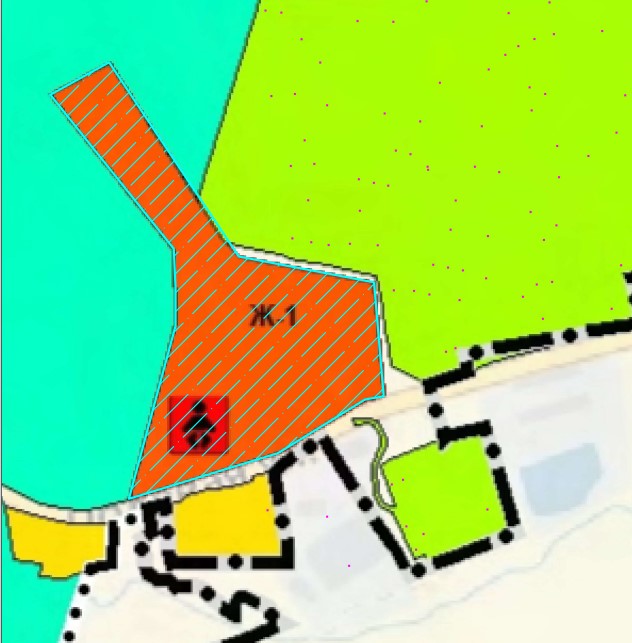 